LEĢISLATĪVIE AKTI UN CITI DOKUMENTIV PIELIKUMS"EKVADORAS TARIFU ATCELŠANAS GRAFIKS 
EIROPAS SAVIENĪBAS IZCELSMES PRECĒM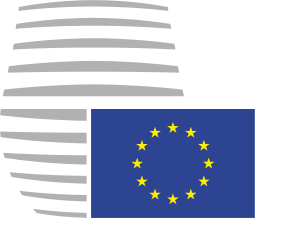 Eiropas SavienībasPadomeEiropas SavienībasPadomeBriselē, 2016. gada 12. oktobrī(OR. en)Starpiestāžu lieta:2016/0091 (NLE)Starpiestāžu lieta:2016/0091 (NLE)7621/16ADD 8WTO 84SERVICES 9COLAC 23Temats:Pievienošanās protokols Tirdzniecības nolīgumam starp Eiropas Savienību un tās dalībvalstīm, no vienas puses, un Kolumbiju un Peru, no otras puses, ar ko ņem vērā Ekvadoras pievienošanosNANDINA 2007AprakstsPamatlikmeKategorijaPiezīmes01011010- - zirgi15001011020- - ēzeļi10001019011- - - sacīkšu zirgi15001019019- - - citādi15001019090- - citādi15001021000- tīršķirnes vaislas lopi0001029010- - buļļu cīņām paredzēti buļļi10001029090- - citādi5001031000- tīršķirnes vaislas lopi0001039100- - kuru svars nepārsniedz 50 kg10001039200- - kuru svars ir 50 kg vai vairāk10001041010- - tīršķirnes vaislas lopi0001041090- - citādi10001042010- - tīršķirnes vaislas lopi0001042090- - citādi10001051100- - vistas0001051200- - tītari 0001051900- - citādi0001059400- - vistas10001059900- - citādi10001061100- - primāti10001061200- - vaļi, delfīni un cūkdelfīni (vaļveidīgo kārtas zīdītāji); lamantīni un jūrasgovis (jūrassirēnu kārtas zīdītāji)10001061911- - - - lamas (Lama glama), tostarp Guanako lamas10001061912- - - - alpakas (Lama pacus)10001061919- - - - citādi10001061990Suņi10001062000- rāpuļi (ieskaitot čūskas un jūras bruņurupučus)10001063100- - plēsīgie putni10001063200- - papagaiļveidīgie (ieskaitot papagaiļus, mazos papagaiļus, makao papagaiļus un kakadu)10001063900- - citādi10001069010Bites5001069090- - citādi10002011000- liemeņi un pusliemeņi20E 02012000- citādi neatkauloti izcirtņi20E 02013000- atkauloti20E 02021000- liemeņi un pusliemeņi20E 02022000- citādi neatkauloti izcirtņi20E 02023000- atkauloti20E 02031100- - liemeņi un pusliemeņiMEPE 02031200- - šķiņķi, pleči un to izcirtņi, ar kauliemMEPE 02031900- - citādiMEPE 02032100- - liemeņi un pusliemeņiMEPE 02032200- - šķiņķi, pleči un to izcirtņi, ar kauliemMEPE 02032900- - citādiMEPE 02041000- svaigi vai atdzesēti jēru liemeņi un pusliemeņi201002042100- - liemeņi un pusliemeņi201002042200- - citādi neatkaulotie izcirtņi201002042300- - bezkaula201002043000- saldēti jēru liemeņi un pusliemeņi201002044100- - liemeņi un pusliemeņi201002044200- - citādi neatkaulotie izcirtņi201002044300- - bezkaula201002045000- kazas gaļa20502050000Svaiga, atdzesēta vai saldēta zirgu, ēzeļu, mūļu vai zirgēzeļu gaļa25502061000- svaigi vai atdzesēti liellopu subprodukti20E 02062100- - mēles20E 02062200- - aknas20E 02062900- - citādi20E 02063000- svaigi vai atdzesēti cūku subprodukti20002064100- - aknas25002064900- - citādi25002068000- citādi, svaigi vai atdzesēti25502069000- citādi, saldēti25502071100- - nesadalītas, svaigas vai atdzesētasMEPE 02071200- - nesadalītas, saldētasMEPE 02071300- - gabali un subprodukti, svaigi vai atdzesētiMEPE 02071400- - saldēti gabali un subproduktiMEPE 02072400- - nesadalīti, svaigi vai atdzesētiMEPE 02072500- - nesadalīti, saldētiMEPE 02072600- - gabali un subprodukti, svaigi vai atdzesētiMEPE 02072700- - saldēti gabali un subproduktiMEPE 02073200- - nesadalīti, svaigi vai atdzesētiMEPE 02073300- - nesadalīti, saldētiMEPE 02073400- - taukās aknas, svaigas vai dzesinātasMEPE 02073500- - citādi, svaigi vai atdzesētiMEPE 02073600- - citādi, saldētiMEPE 02081000- trušu vai zaķu25002083000- primātu20002084000- vaļu, delfīnu un cūkdelfīnu (vaļveidīgo kārtas zīdītāju); lamantīnu un jūrasgovju (jūrassirēnu kārtas zīdītāju)20002085000- rāpuļu (ieskaitot čūskas un jūras bruņurupučus)20002089000- citāda20002090010- vēderi25002090090- citādi25002101100- - šķiņķi, pleči un to izcirtņi, ar kauliem25702101200- - vēderdaļas (cauraugušās) un to izcirtņiMEPP02101900- - citādi45P02102000- liellopu gaļa25E 02109100- - primātu25002109200- - vaļu, delfīnu un cūkdelfīnu (vaļveidīgo kārtas zīdītāju); lamantīnu un jūrasgovju (jūrassirēnu kārtas zīdītāju)25002109300- - rāpuļu (ieskaitot čūskas un jūras bruņurupučus)25002109910- - - gaļas vai gaļas subproduktu milti02109910 A- - - - gaļas vai gaļas subproduktu milti3010 Izņemot mājputnu produktus02109910 B- - - - gaļas vai gaļas subproduktu milti30EMājputnu produkti02109990- - - citādi02109990 A- - - - citādi3010 Izņemot mājputnu produktus02109990 B- - - - citādi30EMājputnu produkti0301100000- Dekoratīvās zivis1000301911000- - - Industriālai audzēšanai500301919000- - - Citādi1000301920000- - Zuši (Anguilla spp.)500301930000- - Karpas500301940000- - Zilā tunzivs (Thunnus thynnus) 1000301950000- - Dienvidu tunzivs (Thunnus maccoyii) 1000301991000- - - Industriālai audzēšanai500301999000- - - Citādas1000302110000- - Foreles (Salmo trutta, Oncorhynchus mykiss, Oncorhynchus clarki, Oncorhynchus aguabonita, Oncorhynchus gilae, Oncorhynchus apache un Oncorhynchus chrysogaster)2000302120000- - Klusā okeāna laši (Oncorhynchus nerka, Oncorhynchus gorbuscha, Oncorhynchus keta, Oncorhynchus tschawytscha, Oncorhynchus kisutch, Oncorhynchus masou un Oncorhynchus rhodurus), Atlantijas laši (Salmo salar) un Donavas laši (Hucho hucho)2000302190000- - Citādas2000302210000- - Paltusi (Reinhardtius hippoglossoides, Hippoglossus hippoglossus, Hippoglossus stenolepis)2000302220000- - Jūras zeltplekstes (Pleuronectes platessa)2000302230000- - Jūrasmēles (Solea spp.)2000302290000- - Citādas2000302310000- - Garspuru tunzivis (Thunnus alalunga)2000302320000- - Dzeltenspuru tunzivis (Thunnus albacares)000302330000- - Svītrainās tunzivis000302340000- - Lielacu tunzivis (Thunnus obesus)000302350000- - Zilā tunzivs (Thunnus thynnus)2000302360000- - Dienvidu tunzivs (Thunnus maccoyii)2000302390000- - Citādas000302400000- Siļķes (Clupea harengus, Clupea pallasii), izņemot to aknas, ikrus un pieņus2000302500000- Mencas (Gadus morhua, Gadus ogac, Gadus macrocephalus), izņemot to aknas, ikrus un pieņus2000302610000- - Sardīnes (Sardina pilchardus, Sardinops spp.), sardinellas (Sardinella spp.), brētliņas vai šprotes (Sprattus sprattus)2000302620000- - Pikšas (Melanogrammus aeglefinus)2000302630000- - Saidas (Pollachius virens)2000302640000- - Makreles (Scomber scombrus, Scomber australasicus, Scomber japonicus)2000302650000- - Dzeloņu haizivis un citas haizivis2000302660000- - Zuši (Anguilla spp.)2000302670000- - Zobenzivis (Xiphias gladius)2000302680000- - Ilkņzivis (Dissostichus spp.)2000302690010- - - Tilapijas 2000302690090- - - Citādas 2000302700000- Zivju aknas, ikri un pieņi2000303110000- - Zilmuguras laši (Oncorhynchus nerka)2000303190000- - Citādi2000303210000- - Foreles (Salmo trutta, Oncorhynchus mykiss, Oncorhynchus clarki, Oncorhynchus aguabonita, Oncorhynchus gilae, Oncorhynchus apache un Oncorhynchus chrysogaster)2000303220000- - Atlantijas laši (Salmo salar) un Donavas laši (Hucho hucho)2000303290000- - Citādi2000303310000- - Paltusi (Reinhardtius hippoglossoides, Hippoglossus hippoglossus, Hippoglossus stenolepis)2000303320000- - Jūras zeltplekstes (Pleuronectes platessa)2000303330000- - Jūrasmēles (Solea spp.)2000303390000- - Citādas2000303410000- - Garspuru tunzivis (Thunnus alalunga)000303420000- - Dzeltenspuru tunzivis (Thunnus albacares)000303430000- - Svītrainās tunzivis000303440000- - Lielacu tunzivis (Thunnus obesus)000303450000- - Zilā tunzivs (Thunnus thynnus)2000303460000- - Dienvidu tunzivs (Thunnus maccoyii)2000303490000- - Citādas2000303510000- - Siļķes (Clupea harengus, Clupea pallasii)2000303520000- - Mencas (Gadus morhua, Gadus macrocephalus)2000303610000- - Zobenzivis (Xiphias gladius) 000303620000- - Ilkņzivis (Dissostichus spp.)000303710000- - Sardīnes (Sardina pilchardus, Sardinops spp.), sardinellas (Sardinella spp.), brētliņas vai šprotes (Sprattus sprattus)2000303720000- - Pikšas (Melanogrammus aeglefinus)2000303730000- - Saidas (Pollachius virens)2000303740000- - Makreles (Scomber scombrus, Scomber australasicus, Scomber japonicus)2000303750000- - Dzeloņu haizivis un citas haizivis2000303760000- - Zuši (Anguilla spp.)2000303770000- - Jūrasasari (labraki) (Dicentrarchus labrax, Dicentrarchus punctatus)2000303780000- - Merlūzas un heki (Merluccius spp., Urophycis spp.)2000303790010- - - Tilapijas 000303790090- - - Citādas 000303800000- Zivju aknas, ikri un pieņi2000304110000- - Zobenzivju (Xiphias gladius)2000304120000- - Ilkņzivju (Dissostichus spp.)2000304190010- - - Tilapijas 2000304190090- - - Citādas 2000304210000- - Zobenzivju (Xiphias gladius)2000304220000- - Ilkņzivju (Dissostichus spp.)2000304291000- - - Heku (Merluccius spp., Urophycis spp.)2000304299010- - - - Tilapijas 2000304299090- - - - Citādi 2000304910000- - Zobenzivju (Xiphias gladius)2000304920000- - Ilkņzivju (Dissostichus spp.)2000304990000- - Citādas2000305100000- Zivju milti un granulas, kas derīgas lietošanai pārtikā1000305200000- Žāvētas, kūpinātas, sālītas vai sālījumā zivju aknas, ikri un pieņi2000305301000- - Mencu (Gadus morhua, Gadus macrocephalus)2000305309000- - Citādi2000305410000- - Klusā okeāna laši (Oncorhynchus nerka, Oncorhynchus gorbuscha, Oncorhynchus keta, Oncorhynchus tschawytscha, Oncorhynchus kisutch, Oncorhynchus masou un Oncorhynchus rhodurus), Atlantijas laši (Salmo salar) un Donavas laši (Hucho hucho)2000305420000- - Siļķes (Clupea harengus, Clupea pallasii)2000305490000- - Citādas2000305510000- - Mencas (Gadus morhua, Gadus macrocephalus)2000305591000- - - Haizivju un citu dzeloņhaizivju spuras2000305592000- - - Merlūzas un heki (Merluccius spp., Urophycis spp.)2000305599000- - - Citādas2000305610000- - Siļķes (Clupea harengus, Clupea pallasii)2000305620000- - Mencas (Gadus morhua, Gadus macrocephalus)2000305630000- - Anšovi (Engraulis spp.)2000305690000- - Citādas2000306110000- - Langusti un citi jūras vēži (Palinurus spp., Panulirus spp., Jasus spp.)2000306120000- - Omāri (Homarus spp.)2000306131100- - - - Veseli2000306131200- - - - Lobītas astes2000306131300- - - - Nelobītas astes, termiski neapstrādātas tvaicējot vai vārot ūdenī2000306131400- - - - Nelobītas astes, termiski apstrādātas tvaicējot vai vārot ūdenī2000306131900- - - - Citādi2000306139100- - - - Garneles2000306139900- - - - Citādi2000306140000- - Krabji2000306190000- - Citādi, ieskaitot vēžveidīgo miltus un granulas, kas derīgas lietošanai pārtikā2000306210000- - Langusti un citi jūras vēži (Palinurus spp., Panulirus spp., Jasus spp.)2000306220000- - Omāri (Homarus spp.)2000306231100- - - - Industriālai audzēšanai500306231900- - - - Citādi2000306239100- - - - Industriālai audzēšanai500306239900- - - - Citādi2000306240000- - Krabji2000306291000- - - Milti, rupja maluma milti un granulas2000306299000- - - Citādi2000307100000- Austeres2000307211000- - - Ķemmīšgliemenes2000307219000- - - Citādas2000307291000- - - Ķemmīšgliemenes2000307299000- - - Citādas2000307310000- - Dzīvas, svaigas vai dzesinātas2000307390000- - Citādas2000307410000- - Dzīvi, svaigi vai dzesināti2000307490000- - Citādi2000307510000- - Dzīvi, svaigi vai dzesināti2000307590000- - Citādi2000307600000- Gliemeži, kas nav jūras gliemeži2000307911000- - - Jūras eži2000307919000- - - Citādi2000307992000- - - Jūrasauss (Concholepas concholepas)2000307993000- - - Fuscus (Isostichopus fuscus) 2000307994000- - - Jūras gliemeži 2000307995000- - - Konusveida jūras gliemeži2000307999000- - - Citādi20004011000- kura tauku saturs nepārsniedz 1 % no svaraMEPE 04012000- kura tauku saturs ir lielāks par 1 %, bet nepārsniedz 6 % no svaraMEPE 04013000- kura tauku saturs pārsniedz 6 % no svaraMEPE 04021010- - tiešajā iepakojumā, ar tīro svaru līdz 2,5 kgMEPL104021090- - citādsMEPL104022111- - - - tiešajā iepakojumā, ar tīro svaru līdz 2,5 kgMEPL104022119- - - - citādsMEPL104022191- iepakojumā, ar tīro svaru līdz 2,5 kgMEPL104022199- - - - citādsMEPL104022911- - - - iepakojumā, ar tīro svaru līdz 2,5 kgMEPL104022919- - - - citādsMEPL104022991- - - - iepakojumā, ar tīro svaru līdz 2,5 kgMEPL104022999- - - - citādsMEPL104029110- - - iebiezinātais piensMEPL204029190- - - citādsMEPL104029910- - - kondensētais piens30L204029990- - - citādsMEPL204031000- jogurts30L304039010- - paniņas30L104039090- - citāds30L104041010- - daļēji vai pilnībā demineralizētas sūkalas5504041090- - citādasMEPL104049000- citādasMEPL104051000- sviestsMEPE04052000- piena tauku pastasMEPL304059020- - piena bezūdens taukiMEPE 04059090- - citādsMEPE 04061000- svaigs (nenogatavināts un nesālīts) siers, arī sūkalu siers un biezpiens20E04062000- visu veidu rīvēts siers vai siera pulveris20L304063000- kausētais siers, nerīvēts un neberztsMEPL304064000- zilie sieri un citādi sieri, kas satur Penicillium roqueforti dzīslas20L404069040- - kura ūdens saturs beztauku vielā nepārsniedz 50 %25L404069050- - kura ūdens saturs beztauku vielā pārsniedz 50 %, bet nepārsniedz 56 %25L404069060- - kura ūdens saturs beztauku vielā pārsniedz 56 %, bet nepārsniedz 69 %04069060 A- - - kura ūdens saturs beztauku vielā pārsniedz 56 %, bet nepārsniedz 63,5 %25L404069060 B- - - kura ūdens saturs beztauku vielā pārsniedz 63,5 %, bet nepārsniedz 69 %MEPL304069090- - citādsMEPL304070010- olas inkubācijai0004070020- vakcīnu ražošanai (bez noteiktiem patogēniem)0004070090- citādas25E 04081100- - žāvēti25E 04081900- - citādi25E 04089100- - žāvēti 25E 04089900- - citādi25E 04090010- tvertnēs ar tilpumu vairāk nekā 300 kg151004090090- citāds301004100000Dzīvnieku izcelsmes pārtikas produkti, kas citur nav minēti un iekļauti25505010000Cilvēku mati, neapstrādāti, mazgāti vai nemazgāti, sukāti vai nesukāti; cilvēku matu atkritumi20005021000- mājas cūku vai mežacūku sari un spalvas un to atkritumi0005029000- citādi10005040010- kuņģi20D05040020- zarnas10D05040030- pūšļi10D05051000- putnu spalvas, ko izmanto pildījumam; dūnas (pūka)10005059000- citādi10005061000ar skābi apstrādāts kaulu želatīns un kauli10005069000- citādi10005071000- ziloņkauls; ziloņkaula pulveris un atkritumi10005079000- citādi1000508000000Koraļļi un tamlīdzīgi materiāli, neapstrādāti vai tikai sākotnēji apstrādāti; mīkstmiešu, vēžveidīgo vai adatādaiņu čaulas un vāki, sēpiju skeleta plāksnītes, neapstrādātas vai tikai sākotnēji apstrādātas, bet negrieztas pēc formas, šo produktu pulveris un atkritumi10005100010- žults, arī kaltēta; dziedzeri un citi dzīvnieku izcelsmes produkti, ko izmanto farmaceitisku preparātu izgatavošanai10005100090- citādi10005111000- buļļu sperma000511911000- - - Zivju ikri000511912000- - - Zivju atkritumi500511919000- - - Citādi0005119910- - - košinels un tamlīdzīgi kukaiņi0005119930- - - citu dzīvnieku, izņemot buļļu, sperma0005119940- - - embriji0005119990- - - citādi0006011000- sīpoli, gumi, bumbuļveida sakneņi, bumbuļsīpoli, vainagi un sakneņi, neizdīguši0006012000- sīpoli, gumi, bumbuļveida sakneņi, bumbuļsīpoli, saknes ar lapu rozetēm un sakneņi, veģetējoši vai ziedos; cigoriņu augi un saknes0006021010- - orhidejas0006021090- - citādi0006022000- koki, krūmi un krūmveidīgie, arī potēti, kas ražo pārtikas augļus un riekstus0006023000- rododendri un acālijas, potētas vai nepotētas0006024000- rozes, potētas vai nepotētas0006029010- - orhidejas un to apsakņoti spraudeņi0006029090- - citādi0006031100- - rozes15006031210- - - punduraugi15006031290- - - citādi15006031300- - orhidejas15006031410- - - bumbuļi15006031490- - - citādi15006031910- - - ģipsenes (Gypsophilia paniculata L.)15006031920- - - asteres15006031930- - - alstromērijas15006031940- - - gerberas15006031990- - - Lilijas15006039000- citādi15006041000- sūnas un ķērpji15006049100- - svaigas15006049900- - citādas15007011000- sēklas0007019000- citādi201507020000Svaigi vai atdzesēti tomāti15707031000- sīpoli un šalotes151007032010- - dēstiem15007032090- - citādi20007039000- puravi un citi sīpolu dārzeņi15007041000- ziedkāposti un brokoļi15007042000- Briseles kāposti (rožu kāposti)15507049000- citādi15507051100- - galviņsalāti15007051900- - citādi 15007052100- - lapu cigoriņi (Cichorium intybus var. foliosum)15007052900- - citādi15507061000- burkāni un galda rāceņi un kāļi15507069000- citādi15507070000Gurķi un kornišoni, svaigi vai atdzesēti15507081000- zirņi (Pisum sativum)151007082000- pupiņas (Vigna spp., Phaseolus spp.)251007089000- citādi15507092000- sparģeļi15507093000- baklažāni15507094000- selerijas, izņemot sakņu selerijas15507095100- - atmatenes15507095900- - citādas15507096000- Capsicum ģints vai Pimenta ģints dārzeņi (dārzeņpipari jeb paprika, smaržīgie pipari u.tml.)151007097000- spināti, Jaunzēlandes spināti un dārza balodenes15507099010- cukurkukurūza (Zea mays var. saccharata)15M07099020- - olīvas151007099030- - artišoki 15007099090- - citādi151007101000- kartupeļi25PA07102100- - zirņi (Pisum sativum)151007102200- - pupiņas (Vigna spp., Phaseolus spp.)251007102900- - citādi15507103000- spināti, Jaunzēlandes spināti un dārza balodenes15507104000- cukurkukurūza15MC07108010- - sparģeļi 15007108090- - citādi15007109000- dārzeņu maisījumi15707112000- olīvas15007114000- gurķi un kornišoni (pipargurķīši)15507115100- atmatenes15507115900- - citādas 15507119000- citādi dārzeņi dārzeņu maisījumi15507122000- sīpoli25707123100- - atmatenes15507123200- - ausaines (Auricularia spp.)15507123300- - receklenes (Tremella spp.)15507123900- - citādas (ausaines un sēnes)15507129010- - ķiploki15507129020- - cukurkukurūzas graudi 15007129090- - citādi15007131010- - sējai0007131090- - citādi (zirņi)151007132010- - sējai0007132090- - citādi (aunazirņi)151007133110- - - sējai0007133190- - - citādi (pupiņas)201007133210- - - sējai0007133290- - - citādi201007133311- - - - Black0007133319- - - - citādi0007133391- - - - melnās151007133392- - - - zeltainās151007133399- - - - citādas (citādas pupiņas)151007133910- - - sējai0007133991- - - - sviesta pupas201007133992- - - - pupiņas Vigna unguiculata201007133999- - - - citādi201007134010- - sējai0007134090- - citādi (lēcas)15507135010- - sējai0007135090- - citādi (lauka pupas)15507139010- - sējai0007139090- - citādi (kaltēti pākšu dārzeņi)15507141000- manioks15007142010- - sējai15007142090- - citādi15007149010- - maka (Lepidium meyenii)15007149090- - citādi15508011110- - - sējai0008011190- - - citādi15008011900- - citādi15008012100- - nelobīti15008012200- - lobīti (rieksti)151008013100- - nelobīti15508013200- - lobīti15508021100- - nelobītas15508021210- - - sējai0008021290- - - citādi 15008022100- - nelobīti15508022200- - lobīti15008023100- - nelobīti15508023200- - lobīti15008024000- ēdamie kastaņi (Castanea spp.)15508025000- pistācijas15508026000- makadāmiju rieksti15008029000- citādi15008030011- - miltu banāni15008030012- - Cavendish Valery šķirne15008030013- - Musa acuminata šķirnes banāni15008030019- - citādi15008030020- žāvēti15008041000- dateles15508042000- vīģes15508043000- ananasi15508044000- avokado15008045010- - gvajaves15008045020- - mango un mangostāni15008051000- apelsīni08051000 A- apelsīni200No 1. novembra līdz 30. aprīlim08051000 B- apelsīni2010No 1. maija līdz 31. oktobrim08052010- - mandarīni (arī tanžerīni un sacumas)08052010 A- - - mandarīni (arī tanžerīni un sacumas)205No 1. novembra līdz 30. aprīlim08052010 B- - - mandarīni (arī tanžerīni un sacumas)2010No 1. maija līdz 31. oktobrim08052020- - tanžerīni (Citrus reticulata x Citrus paradisis)08052020 A- - - tanžerīni (Citrus reticulata x Citrus paradisis)150No 1. novembra līdz 30. aprīlim08052020 B- - - tanžerīni (Citrus reticulata x Citrus paradisis)1510No 1. maija līdz 31. oktobrim08052090- - citādi08052090 A- - - citādi150No 1. novembra līdz 30. aprīlim08052090 B- - - citādi1510No 1. maija līdz 31. oktobrim08054000- greipfrūti, ieskaitot pomelo15508055010- - citroni (Citrus limon, Citrus limonum)151008055021- - - citroni (Citrus limonum, parastais citrons, creole citrons) (Citrus aurantifolia)15508055022- - - Taiti laimi (Citrus latifolia)15508059000- citādi15508061000- svaigas15008062000- žāvētas, tostarp rozīnes15008071100- - arbūzi15008071900- - citādi (melones)15508072000- papaijas15508081000- āboli15008082010- - bumbieri15008082020- - cidonijas15008091000- aprikozes15008092000- ķirši15008093000- svaigi persiki, arī nektarīni15008094000- plūmes un ērkšķu plūmes15008101000- zemenes15008102000- avenes, kazenes, zīdkoka ogas un kazeņavenes15008104000- mellenes, brūklenes un citas melleņu (Vaccinium) ģints ogas15508105000- kivi15008106000- duriāni15508109010- - pasifloras (Passiflora spp.)15508109020- - čerimojas, anonas un citas anonas sugas (Annona spp.)15508109030- - tamarillo (Cyphomandra betacea)15508109040- - pitajas (Solea spp.)15508109050- - Kapzemes ērkšķogas (Physalis peruviana)15508109090- - citādi15008111010- - ar cukura vai citu saldinātāju piedevu15008111090- - citādas15008112000- avenes, kazenes, zīdkoka ogas, kazeņavenes, upenes, baltās vai sarkanās jāņogas15008119010- ar cukura vai citu saldinātāju piedevu151008119091- - - mango (Mangifera indica L.)15008119092- - - Camu Camu (Myrciaria dubia)15008119093- - - Lucuma (Lucuma obovata)15008119094- - - pasifloras augļi (Passiflora edulis)15008119095- - - anonas (Annona muricata)15008119096- - - papaijas 15008119099- - - citādi15508121000- ķirši15008129020- - svaigi persiki, arī nektarīni15008129090- - citādi15508131000- aprikozes15508132000- plūmes15508133000- āboli15508134000- citi augļi15508135000- šajā nodaļā minēto riekstu vai žāvētu augļu maisījumi15508140010- citronu (citrus limonum, parastais citrons, kreolu citrons) (Citrus aurantifolia)15508140090- citādi15509011110- - - sēklas101009011190- - - citādi151009011200- - bez kofeīna151009012110- - - pupiņas151009012120- - - maltas201009012200- - bez kofeīna201009019000- citādi201009021000- zaļā tēja (nefermentēta) tiešajā iepakojumā, ar svaru līdz 3 kg151009022000- citāda zaļā tēja (nefermentēta)151009023000- melnā tēja (fermentēta) un daļēji fermentēta tēja tiešajā iepakojumā, ar svaru līdz 3 kg201009024000- citāda melnā tēja (fermentēta) un citāda daļēji fermentēta tēja201009030000Mate20009041100- - negrūsti un nemalti15509041200- - grūsti vai malti15509042010- - dārzeņpipari (Capsicum annuum, L.)15009042090- - citādi15009050000Vaniļa15009061100- - kanēlis (Cinnamomum zeylanicum Blume)10509061900- - citādi10509062000- saberzti vai malti15509070000Krustnagliņas (veseli augļi, ziedi un stublāji)10509081000- muskatrieksti10509082000- muskatriekstu mizas10009083000- kardamons10509091000- anīsa vai anīskoka sēklas10009092010- - sējai10009092090- - citādi10509093000- ķimeņu sēklas10509094000- pļavas ķimeņu sēklas10009095000- fenheļa sēklas; kadiķogas10009101000- ingvers10509102000- safrāns10009103000- kurkuma10009109100- - maisījumi, kas minēti šās nodaļas 1. piezīmes b) punktā10509109910- - - lauru lapas10009109990- - - citādi10010011010- - sējai0010011090- - citādi36IC10019010- - kviešu sēklas sējai0010019020- - citādi kvieši36IC10019030- - labības maisījums 36IC10020010- sējai0010020090- citādi15510030010- sējai0010030090- citādi36IC10040010- sējai0010040090- citādi5510051000- sējai0010059011- - - dzelteniMEPE 10059012- - - baltiMEPE 10059020- - plīsējkukurūza (Zea mays convar. microsperma vai Zea mays var. everta)15E 10059030- - baltā milzu kukurūza (Zea mays amylacea cv. Gigante)MEPE 10059040- - purpura sparģeļkukurūza (Zea mays amylacea cv. Morado)MEPE 10059090- - citādiMEPE 10061010- - sējai0010061090- - citādiMEPE 10062000- lobīti rīsiMEPE 10063000- daļēji slīpēti vai pilnīgi noslīpēti rīsi, arī pulēti vai glazētiMEPE 10064000- šķeltie rīsiMEPE 10070010- sējai0010070090- citādiMEPE 10081010- - sējai0010081090- - citādi20010082010- - sējai0010082090- - citādi15010083010- - sējai0010083090- - citādi15010089011- - - sējai0010089019- - - citādi20010089091- - - sējai0010089092- - - amarants (amaranthus caudatus), izņemot sējai paredzēto 20010089099- - - citādi20011010000Kviešu vai labības maisījuma milti36IC11021000- rudzu milti20511022000- kukurūzas miltiMEPE 11029000- citādi11029000 A- - citādi2010Izņemot rīsu miltus11029000 B- - citādi20E  Rīsu milti11031100- - kviešuMEP011031300- - kukurūzas20E 11031900- - citu graudaugu11031900 A- - - citu graudaugu2010Izņemot putraimus un rīsu miltus 11031900 B- - - citu graudaugu20E Putraimi un rīsu milti11032000- granulas11032000 A- - granulas2010Izņemot kukurūzas un rīsu granulas11032000 B- - granulas20E Kukurūzas un rīsu granulas11041200- - auzu20011041900- - citu graudaugu30511042200- - auzu20011042300- - kukurūzas20E 11042910- - - miežu201011042990- - - citādi30511043000- graudaugu dīgļi, veseli, placināti, pārslās vai malti15511051000- milti, rupja maluma milti un pulveris301011052000- pārslas, granulas un zirnīši301011061000- pozīcijā 07 13 minēto kaltēto pākšu dārzeņu30511062010- - maka (Lepidium meyenii)20011062090- - citādi20011063010- - banānu vai miltu banānu20011063020- - Lucuma (Lucuma obovata)20011063090- - citādi20011071000- negrauzdētsMEP011072000- grauzdētsMEP011081100- - kviešu ciete 36IE11081200- - kukurūzas ciete MEPE 11081300- - kartupeļu ciete20E 11081400- - manioka ciete 20E 11081900- - citādas cietesMEPE 11082000- inulīns201011090000Kviešu lipeklis, arī kaltēts201012010010- sējai0012010090- citādasMEPE 12021010- - sējai0012021090- - citādiMEPIJ12022000- lobīti, arī šķeltiMEPIJ12030000Kopra10012040010- sējai0012040090- citādas10012051010- - sējai0012051090- - citādasMEPIF12059010- - sējai0012059090- - citādasMEPIF12060010- sējai0012060090- citādasMEPIJ12072010- - sējai0012072090- - citādas151012074010- - sējai0012074090- - citādasMEPIF12075010- - sējai0012075090- - citādas15012079100- - magoņu sēklas 15012079911- - - - palmu rieksti un kodoli0012079919- - - - citādi0012079991- - - - sviestkoka sēklasMEPIF12079999- - - - citādiMEPIK12081000- sojas pupuMEPE12089000- citādiMEPIJ12091000- cukurbiešu sēklas0012092100- - sējas lucernas0012092200- - āboliņa (Trifolium spp.)0012092300- - auzeņu sēklu0012092400- - pļavas skareņu (Poa pratensis L.) sēklu0012092500- - aireņu (Lolium multiflorum Lam., Lolium perenne L.) sēklu0012092900- - citādas0012093000- galvenokārt ziedu iegūšanai audzējamo zālaugu sēklas0012099110- - - sīpolu, puravu, ķiploku un citu Allium ģints dārzeņu0012099120- - - kāpostu, puķkāpostu, brokoļu, galda rāceņu un citu Brassica ģints dārzeņu0012099130- - - burkānu (Daucus carota)0012099140- - - dārza salātu (Lactuca sativa)0012099150- - - tomātu (Licopersicum spp.)0012099190- - - citādas0012099910- - - augļu vai meža koku sēklas 0012099920- - - tabakas sēklas0012099930- - - taras koka (Caesalpinea spinosa) sēklas0012099940- - - annato koka sēklas0012099990- - - citādi 0012101000- apiņu rogas, kas nav smalcinātas, ne arī pulverī vai granulās10012102000- apiņu rogas, sasmalcinātas, pulverī vai granulās; lupulīns0012112000- žeņšeņa saknes10012113000- kokas lapas10012114000- magoņu stiebri10012119030- - parastā raudene jeb oregano (Origanum vulgare)10012119050- - kaķanags (Uncaria tomentosa)10012119060- - citronzāle (Cymbopogon citratus)10012119090- - citādi10012122000- jūras aļģes5012129100- - cukurbietes10012129910- - - cukurniedres101012129990- - - citādi10012130000Graudaugu salmi un sēnalas, arī smalcinātas, maltas, presētas vai granulās10012141000- lucernas rupja maluma milti un granulas15512149000- citādi10013012000- gumiarābiks0013019040- - tragakantsveķi5013019090- - citādi0013021110- - - magoņu stiebru koncentrāti15013021190- - - citādi15013021200- - lakricas5013021300- - apiņu0013021911- - - - sagatavots vai iepakots mazumtirdzniecībai 15013021919- - - - citādi15013021920- - - sojas pupu ekstrakts, arī samalts pulverī5013021991- - - - sagatavots vai iepakots mazumtirdzniecībai5013021999- - - - citādi5013022000- pektīni, pektināti un pektāti0013023100- - agars5013023200- - recinātāji un biezinātāji, arī pārveidoti, no ceratoniju pākstīm vai sēklām vai no guaras sēklām15013023910- - - recinātāji no taras koka (Caesalpinea spinosa) sēklām15013023990- - - citādi0014011000- bambusi10014012000- rotangpalmas10014019000- citādi10014042000- kokvilnas īsšķiedras10014049010- - annato koka pulveris10014049020- - taras koka (Caesalpinea spinosa) pulveris10014049090- - citādi10015010010- cūku tauki (ieskaitot kausētus taukus)MEPIG15010030- mājputnu tauki MEPIG15020011- - denaturētiMEPIJ15020019- - citādiMEPIK15020090- citādiMEPIK15030000Tauku stearīns, tauku eļļa, oleostearīns, oleoeļļa un taleļļa, neemulģēta, nesajaukta un citādi nesagatavotaMEPIK1504101000- - No mencu aknām1501504102100- - - Nerafinēta1501504102900- - - Citādi1501504201000- - Nerafinēta1001504209000- - Citādi1001504300000- Jūras zīdītāju tauki un eļļas un to frakcijas15015050010- neapstrādāti vilnas tauki5015050091- - lanolīns0015050099- - citādi5015060010- liellopu kāju kaulu eļļaMEP015060090- citādiMEPIG15071000- - neapstrādāta eļļa, attīrīta vai neattīrīta no līmvielāmMEPIK15079010- - kas satur ne vairāk kā 1 % pievienotu denaturētu vieluMEPIK15079090- - citādiMEPIK15081000- nepstrādāta eļļaMEPIK15089000- citādiMEPIK15091000- neapstrādāta20015099000- citādas20015100000Citādas eļļas un to frakcijas, kas iegūtas tikai no olīvām, arī rafinētas, bet ķīmiski nepārveidotas, ieskaitot šo eļļu vai frakciju maisījumus ar eļļām vai frakcijām, kas minētas pozīcijā 150920015111000- neapstrādātas eļļasMEPIK15119000- citādasMEPIK15121110- saulespuķu MEPIK15121120- - - safloraMEPIK15121910- saulespuķu MEPIK15121920- - - safloraMEPIK15122100- - neapstrādāta eļļa, ar atdalītu vai neatdalītu gosipoluMEPaIK15122900- - citādasMEPIK15131100- - neapstrādāta eļļaMEPIK15131900- - citādasMEPIK15132110- palmu kodoluMEPIK15132120- - - babasū 20015132910- - - palmu kodoluMEPIK15132920- - - babasū 20015141100- - neapstrādāta eļļaMEPIK15141900- - citādasMEPII15149100- - neapstrādātas eļļasMEPIK15149900- - citādasMEPIK15151100- - neapstrādāta eļļa201015151900- - citādas201015152100- - neapstrādāta eļļaMEPIK15152900- - citādasMEPIK15153000- rīcineļļa un tās frakcijasMEPIK15155000- sēzama eļļa un tās frakcijasMEPIK15159000- citādasMEPIK15161000- dzīvnieku tauki un eļļas un to frakcijas201015162000- augu tauki un eļļas un to frakcijasMEPIK15171000- margarīns, izņemot šķidro margarīnuMEPIK15179000- citādiMEPIK15180010- linoksīnsMEPIG15180090- citādiMEPIK15200000Neattīrīts glicerīns; glicerīnūdens un glicerīna sārmi5015211010- - karnaubas vasks0015211020- - kandelilvasks15015211090- - citādi1501521902000- - Spermacets15015219010- - bišu vasks, citu kukaiņu vaski15015220000Degra; taukvielu un dzīvnieku vai augu vasku apstrādes atliekas0016010000Desas un tamlīdzīgi izstrādājumi no gaļas, gaļas subproduktiem vai asinīm; pārtikas izstrādājumi uz šo produktu bāzesMEPP16021000- homogenizēti produkti25E16022000- no jebkuru dzīvnieku aknām25E 16023110- - - ar piedevām un saldētos izcirtņosMEPE 16023190- - - citādi25E 16023210- - - ar piedevām un saldētos izcirtņosMEPE 16023290- - - citādi25E 16023910- - - ar piedevām un saldētos izcirtņosMEPE 16023990- - - citādi25E 16024100- - šķiņķi un to izcirtņi30P16024200- - pleči un to izcirtņi30P16024900- - citādi, ieskaitot maisījumus25716025000- liellopu25E 16029000- citādi, ieskaitot izstrādājumus no jebkuru dzīvnieku asinīm25E 16030000Gaļas, zivju vai vēžveidīgo, mīkstmiešu vai citu ūdens bezmugurkaulnieku ekstrakti un sulas 30101604110000- - Laši2001604120000- - Siļķes2001604131000- - - Tomātu mērcē2001604132000- - - Eļļā2001604133000- - - Sālījumā2001604139000- - - Citādas2001604141000- - - Tunzivis2001604142000- - - Svītrainās tunzivis un pelamīdas2001604150000- - Makreles2001604160000- - Anšovi2001604190000- - Citādas2001604200000- Citi gatavi izstrādājumi no zivīm vai zivju konservi2001604300000- Kaviārs un kaviāra aizstājēji2001605100000- Krabju2001605200000- Garneļu un ziemeļgarneļu2001605300000- Omāru2001605400000- Citu vēžveidīgo2001605901000- - Ēdamo gliemežu un jūrasausu2001605909000- - Citādi20017011110- - - brīnais cukurs (panela, chancaca, raspadura)30E 17011190- - - citādsMEPE 17011200- - biešuMEPE 17019100- - ar aromatizētāju vai krāsvielu piedevāmMEPE 17019910- - - ķīmiski tīra saharozeMEPE 17019990- - - citādsMEPE 17021100- - kas satur 99 % no svara vai vairāk laktozi, kas izteikta kā bezūdens laktoze, aprēķinot sausnā0017021910- - - laktoze0017021920- - - laktozes sīrups15017022000- kļavu cukurs un kļavu sīrups15017023010- - kas satur 99 % no svara vai vairāk glikozi, kas izteikta kā bezūdens glikoze, aprēķinot sausnā (dekstroze)0017023020- - glikozes sīrupsMEPE 17023090- - citādiMEPE 17024010- - glikozeMEPE 17024020- - glikozes sīrupsMEPE 17025000- ķīmiski tīra fruktoze5017026000- citāda fruktoze un fruktozes sīrups, kas sausā veidā satur fruktozi, izņemot invertcukuru, vairāk par 50 % no svaraMEPE 17029010- - mākslīgais medus, arī sajaukts ar dabīgo medu20517029020- - grauzdētais cukursMEPE 17029030- - cukuri ar aromatizētāju vai krāsvielu piedevāmMEPE 17029040- - citi sīrupiMEPE 17029090- - citādiMEPE 17031000- cukurniedru melaseMEPE 17039000- citādaMEPE 17041010- - cukura pārklājums20317041090- - citādi20317049010- - vārīti saldumi, pastilas un līdzīgi cukura konditorejas izstrādājumi20317049090- - citādi20318010011- - sējai10018010019- - citādi20018010020- grauzdētas20518020000Kakao pupiņu čaumalas, apvalki, miziņas un citi kakao atlikumi20518031000- neattaukota201018032000- pilnīgi vai daļēji attaukota201018040011- - kura skābju indekss, kas izteikts kā oleīnskābe, nepārsniedz 1 %201018040012- - kura skābju indekss, kas izteikts kā oleīnskābe, pārsniedz 1 %, bet nepārsniedz 1,65 %201018040013- - kura skābju indekss, kas izteikts kā oleīnskābe, pārsniedz 1,65%201018040020- kakao sviests un eļļa 201018050000Kakao pulveris bez cukura vai cita saldinātāja piedevas201018061000- kakao pulveris ar cukura vai citu saldinātāju piedevu18061000 A- kakao pulveris ar cukura vai citu saldinātāju piedevu2010Produkti ar cukura saturu ≤ 70 %18061000 B- kakao pulveris ar cukura vai citu saldinātāju piedevu20SPProdukti ar cukura saturu ≤ 70 %18062010- - bez cukura vai citu saldinātāju piedevas 201018062090- - citādi18062090 A- - citādi2010Produkti ar cukura saturu ≤ 70 %18062090 B- - citādi20SPProdukti ar cukura saturu > 70 %18063110- - - bez cukura vai citu saldinātāju piedevas 201018063190- - - citādi201018063200- - bez pildījuma201018069000- citādi201019011010- - piena formulas zīdaiņiem līdz 12 mēnešu vecumam15519011091- - - uz miltu, rupja maluma miltu, cietes vai iesala ekstrakta bāzes15519011099- - - citādi15519012000- maisījumi un mīklas pozīcijā 1905 minēto maizes un konditorejas izstrādājumu ražošanai201019019010- - iesala ekstrakts25519019020- - pudiņi jeb dulce de leche30519019090- - citādi20519021100- - ar olu piedevu30519021900- - citādi30IB19022000- pildīti makaronu izstrādājumi (pasta), arī termiski apstrādāti vai citādi sagatavoti30519023000- citādi pastas izstrādājumi30519024000- kuskuss20319030000Tapioka un tās aizstājēji, kas pagatavoti no cietes pārslu, graudu, putraimu, atsiju vai tamlīdzīgā veidā5519041000- gatavi pārtikas produkti, kas iegūti, uzpūšot vai apgrauzdējot graudus vai graudu produktus201019042000- gatavi pārtikas produkti, kas iegūti no neapgrauzdētām graudu pārslām vai no neapgrauzdēto graudu pārslu un grauzdēto graudu pārslu maisījumiem vai no uzpūstiem graudiem201019043000- bulguri20519049000- citādi201019051000- sausmaizītes20519052000- piparkūkas un tamlīdzīgi izstrādājumi20519053100- - saldie cepumi (ar saldinātāja piedevu)20519053200- - vafeles20519054000- sausiņi, grauzdiņi un tamlīdzīgi grauzdēti izstrādājumi20519059010- - sālīti vai aromatizēti biskvīti20519059090- - citādi20520011000- gurķi un kornišoni (pipargurķīši)30520019010- - olīvas20520019090- - citādi30520021000- tomāti, veseli vai sagriezti20520029000- citādi20520031000- atmatenes30520032000- trifeles20020039000- citādas30020041000- kartupeļi201020049000- citādi dārzeņi un dārzeņu maisījumi30520051000- homogenizēti dārzeņi30520052000- kartupeļi201020054000- zirņi (Pisum sativum)301020055100- - lobīti301020055900- - citādi301020056000- sparģeļi20020057000- olīvas20520058000- cukurkukurūza (Zea mays var. saccharata)20MC20059100- - bambusa dzinumi20020059910- - - artišoki20020059920- - - piquillo pipari (Capsicum annuum)20020059990- - - citādi 30520060000Dārzeņi, augļi, rieksti, augļu mizas un citādas augu daļas, konservētas cukurā (žāvētas, iecukurotas vai glazētas)301020071000- homogenizēti izstrādājumi301020079110- - - ievārījumi, augļu želejas, marmelādes201020079120- - - biezeņi un pastas301020079911- - - - ievārījumi, augļu želejas, marmelādes301020079912- - - - biezeņi un pastas301020079991- - - - ievārījumi, želejas un marmelādes301020079992- - - - biezeņi un pastas 301020081110- - - sviests 30520081190- - - citādi30520081910- - - Indijas rieksti20520081920- - - pistācijas20020081990- - - citādi, ieskaitot maisījumus20020082010- - ūdenī, ar cukura vai citu saldinātāju piedevu, ieskaitot sīrupu301020082090- - citādi301020083000- citrusaugļi201020084000- bumbieri20020085000- aprikozes301020086010- - ūdenī, ar cukura vai citu saldinātāju piedevu, ieskaitot sīrupu301020086090- - citādi301020087020- - ūdenī, ar cukura vai citu saldinātāju piedevu, ieskaitot sīrupu20020087090- - citādi20020088000- zemenes301020089100- - palmu galotņu pumpuri20020089200- - maisījumi201020089920- - - papaijas301020089930- - - mango301020089990- - - citādi201020091100- - saldēta20091100 A- - saldēta3010Produkti ar cukura saturu ≤ 30 %20091100 B- - saldēta30SPProdukti ar cukura saturu > 30 %20091200- - nesaldēta, kuras Briksa vērtība nepārsniedz 20301020091900- - citāda20091900 A- - - citāda3010Produkti ar cukura saturu ≤ 30 %20091900 B- - - citāda30SPProdukti ar cukura saturu > 30 %20092100- - kuru Briksa vērtība nepārsniedz 20301020092900- - citāda20092900 A- - - citāda3010Produkti ar cukura saturu ≤ 30 %20092900 B- - - citāda30SPProdukti ar cukura saturu > 30 %20093100- - kuras Briksa vērtība nepārsniedz 20301020093910- - - no laimiem apakšpozīcijā 0805 50 21301020093990- - - citāda 20093990 A- - - - citāda 3010Produkti ar cukura saturu ≤ 30 %20093990 B- - - - citāda 30SPProdukti ar cukura saturu > 30 %20094100- - kuras Briksa vērtība nepārsniedz 20301020094900- - citāda20094900 A- - - citāda3010Produkti ar cukura saturu ≤ 30 %20094900 B- - - citāda30SPProdukti ar cukura saturu > 30 %20095000- tomātu sula30520096100- - kuras Briksa vērtība nepārsniedz 30101020096900- - citāda20096900 A- - - citāda1010Produkti ar cukura saturu ≤ 30 %20096900 B- - - citāda10SPProdukti ar cukura saturu > 30 %20097100- - kuras Briksa vērtība nepārsniedz 20201020097900- - citāda20097900 A- - - citāda2010Produkti ar cukura saturu ≤ 30 %20097900 B- - - citāda20SPProdukti ar cukura saturu > 30 %20098011- - - papaijas20098011 A- - - - papaijas305Produkti ar cukura saturu ≤ 30 %20098011 B- - - - papaijas30SPProdukti ar cukura saturu > 30 %20098012- - - pasifloras augļu (Passiflora edulis)20098012 A- - - - pasifloras augļu (Passiflora edulis)200Produkti ar cukura saturu ≤ 30 %20098012 B- - - - pasifloras augļu (Passiflora edulis)20SPProdukti ar cukura saturu > 30 %20098013- - - anonu (Annona muricata)20098013 A- - - - anonu (Annona muricata)200Produkti ar cukura saturu ≤ 30 %20098013 B- - - - anonu (Annona muricata)20SPProdukti ar cukura saturu > 30 %20098014- - - mango20098014 A- - - - mango200Produkti ar cukura saturu ≤ 30 %20098014 B- - - - mango20SPProdukti ar cukura saturu > 30 %20098015- - - Camu Camu (Myrciaria dubia)20020098019- - - citāda20098019 A- - - - citāda3010Produkti ar cukura saturu ≤ 30 %20098019 B- - - - citāda30SPProdukti ar cukura saturu > 30 %20098020- - jebkāda viena dārzeņa sula20098020 A- - - jebkāda viena dārzeņa sula305Produkti ar cukura saturu ≤ 30 %20098020 B- - - jebkāda viena dārzeņa sula30SPProdukti ar cukura saturu > 30 %20099000- sulu maisījumi20099000 A- sulu maisījumi2010Produkti ar cukura saturu ≤ 30 %20099000 B- sulu maisījumi20SPProdukti ar cukura saturu > 30 %21011100- - ekstrakti, esences un koncentrāti30521011200- - izstrādājumi uz šādu ekstraktu, esenču vai koncentrātu bāzes vai uz kafijas bāzes21011200 A- - - izstrādājumi uz šādu ekstraktu, esenču vai koncentrātu bāzes vai uz kafijas bāzes305Produkti ar cukura saturu ≤ 70 %21011200 B- - - izstrādājumi uz šādu ekstraktu, esenču vai koncentrātu bāzes vai uz kafijas bāzes30SPProdukti ar cukura saturu > 70 %21012000- tējas vai mates ekstrakti, esences un koncentrāti un izstrādājumi uz ekstraktu, esenču un koncentrātu bāzes vai uz tējas vai mates bāzes21012000 A- - tējas vai mates ekstrakti, esences un koncentrāti un izstrādājumi uz ekstraktu, esenču un koncentrātu bāzes vai uz tējas vai mates bāzes55Produkti ar cukura saturu ≤ 70 %21012000 B- - tējas vai mates ekstrakti, esences un koncentrāti un izstrādājumi uz ekstraktu, esenču un koncentrātu bāzes vai uz tējas vai mates bāzes5SPProdukti ar cukura saturu > 70 %21013000- grauzdēti cigoriņi un citi grauzdēti kafijas aizstājēji un to ekstrakti, esences un koncentrāti20021021010- - kultūrraugs15321021090- - citādi15321022000- neaktīvi raugi; citi nedzīvi vienšūnu mikroorganismi15321023000- gatavi cepamie pulveri15321031000- sojas mērce20321032000- tomātu kečups un citādas tomātu mērces20321033010- - sinepju pulveris20021033020- - gatavas sinepes20021039010- - majonēze20521039020- - garšvielu maisījumi un piedevu maisījumi30321039090- - citādi20521041010- - izstrādājumi zupu un buljonu pagatavošanai 20521041020- - gatavas zupas un buljoni20521042000- homogenizēti jaukti pārtikas izstrādājumi20521050010- saldējums, kurā nav piena vai piena produktu201021050090- citādi201021061011- - - no sojas, kur proteīna saturs sausnā ir robežās no 65 % līdz 75 %20321061019- - - citādi20321061020- - strukturētas olbaltumvielas20321069010- - pulveri galda krējumam, želejām, saldējumiem un tamlīdzīgiem izstrādājumiem21069010 A- - pulveri galda krējumam, želejām, saldējumiem un tamlīdzīgiem izstrādājumiem153Produkti ar cukura saturu ≤ 70 %21069010 B- - - pulveri galda krējumam, želejām, saldējumiem un tamlīdzīgiem izstrādājumiem15SPProdukti ar cukura saturu > 70 %21069021- - - iepakoti mazumtirdzniecībai 21069021 A- - - - iepakoti mazumtirdzniecībai 1010Produkti ar cukura saturu ≤ 70 %21069021 B- - - - iepakoti mazumtirdzniecībai 10SPProdukti ar cukura saturu > 70 %21069029- - - citādi21069029 A- - - - citādi1010Produkti ar cukura saturu ≤ 70 %21069029 B- - - - citādi10SPProdukti ar cukura saturu > 70 %21069030- - olbaltumvielu hidrolizāti21069030 A- - - olbaltumvielu hidrolizāti50Produkti ar cukura saturu ≤ 70 %21069030 B- - - olbaltumvielu hidrolizāti5SPProdukti ar cukura saturu > 70 %21069040- - rauga autolizāti21069040 A- - - rauga autolizāti150Produkti ar cukura saturu ≤ 70 %21069040 B- - - rauga autolizāti15SPProdukti ar cukura saturu > 70 %21069050- - uzlabotāji maizes pagatavošanai21069050 A- - - uzlabotāji maizes pagatavošanai150Produkti ar cukura saturu ≤ 70 %21069050 B- - - uzlabotāji maizes pagatavošanai15SPProdukti ar cukura saturu > 70 %21069060- - mākslīgo saldinātāju un pārtikas vielu maisījumi21069060 A- - - mākslīgo saldinātāju un pārtikas vielu maisījumi205Produkti ar cukura saturu ≤ 70 %21069060 B- - - mākslīgo saldinātāju un pārtikas vielu maisījumi20SPProdukti ar cukura saturu > 70 %21069071- - - kas satur vienīgi augu ekstraktus, augu daļas, sēklas vai augļus 21069071 A- - - - kas satur vienīgi augu ekstraktus, augu daļas, sēklas vai augļus 205Produkti ar cukura saturu ≤ 70 %21069071 B- - - - kas satur vienīgi augu ekstraktus, augu daļas, sēklas vai augļus 20SPProdukti ar cukura saturu > 70 %21069072- - - kas satur vienīgi augu ekstraktus, augu daļas, sēklas vai augļus, ar vitamīnu, minerālu vai citu vielu piedevu 21069072 A- - - - kas satur vienīgi augu ekstraktus, augu daļas, sēklas vai augļus, ar vitamīnu, minerālu vai citu vielu piedevu 203Produkti ar cukura saturu ≤ 70 %21069072 B- - - - kas satur vienīgi augu ekstraktus, augu daļas, sēklas vai augļus, ar vitamīnu, minerālu vai citu vielu piedevu 20SPProdukti ar cukura saturu > 70 %21069073- - - kas satur vienīgi vitamīnu un minerālu maisījumus21069073 A- - - - kas satur vienīgi vitamīnu un minerālu maisījumus203Produkti ar cukura saturu ≤ 70 %21069073 B- - - - kas satur vienīgi vitamīnu un minerālu maisījumus20SPProdukti ar cukura saturu > 70 %21069074- - - kas satur vienīgi vitamīnu maisījumus21069074 A- - - - kas satur vienīgi vitamīnu maisījumus205Produkti ar cukura saturu ≤ 70 %21069074 B- - - - kas satur vienīgi vitamīnu maisījumus20SPProdukti ar cukura saturu > 70 %21069079- - - citādi21069079 A- - - - citādi203Produkti ar cukura saturu ≤ 70 %21069079 B- - - - citādi20SPProdukti ar cukura saturu > 70 %21069080- - formulas, izņemot piena formulas, zīdaiņiem līdz 12 mēnešu vecumam21069080 A- - - formulas, izņemot piena formulas, zīdaiņiem līdz 12 mēnešu vecumam205Produkti ar cukura saturu ≤ 70 %21069080 B- - - formulas, izņemot piena formulas, zīdaiņiem līdz 12 mēnešu vecumam20SPProdukti ar cukura saturu > 70 %21069090- - citādi21069090 A- - - citādi207Produkti ar cukura saturu ≤ 70 %21069090 B- - - citādi20SPProdukti ar cukura saturu > 70 %22011000- minerālūdeņi un gāzētie ūdeņi20522019000- citādi20522021000- ūdens, ieskaitot minerālūdeņus un gāzētos ūdeņus, ar cukura vai citu saldinātāju piedevu vai aromatizēts30522029000- citādi30522030000Iesala alus20022041000- dzirkstošais vīns20022042100- - tarā ar 2 l vai mazāku tilpumu20022042910- - - vīnogu misa, kuras rūgšana ir pārtraukta, pievienojot spirtu15022042990- - - citādi20022043000- citāda vīnogu misa15022051000- tarā ar 2 l vai mazāku tilpumu30022059000- citādi30022060000Citi raudzēti dzērieni (piemēram, sidrs, bumbieru vīns, medalus); raudzēto dzērienu maisījumi un raudzēto dzērienu un bezalkoholisko dzērienu maisījumi, kas citur nav minēti un iekļauti20022071000- nedenaturēts etilspirts ar spirta tilpumkoncentrāciju 80 tilp. % vai vairāk15022072000- etilspirts un citi jebkāda stipruma spirti, denaturēti15022082021- - - Pisco20022082022- - - Singani20022082029- - - Citādi22082029a- - - - Spirta ekstrakti un koncentrāti brendija ražošanai, lielizmēra tarā, ar spirta koncentrāciju, kas vienāda ar 50 grādiem Gay Lussac skalā (50 G.L.) vai pārsniedz to, un kuri nav piemēroti tiešai pārdošanai patērētājiem20022082029b- - - - citādi20022082030- - alkoholiski šķidrumi, kas iegūti destilējot vīnogu čagas (grapa un tamlīdzīgi)20022083000- Viskiji22083000a- - Spirta ekstrakti un koncentrāti viskija ražošanai, lielizmēra tarā, ar spirta koncentrāciju, kas vienāda ar 50 grādiem Gay Lussac skalā (50 G.L.) vai pārsniedz to, un kuri nav piemēroti tiešai pārdošanai patērētājiem20022083000b- - viskiji20022084000- rums un citi alkoholiskie dzērieni, kas iegūti, destilējot raudzētus cukurniedru produktus22084000a- - Spirta ekstrakti un koncentrāti ruma ražošanai, lielizmēra tarā, ar spirta koncentrāciju, kas vienāda ar 50 grādiem Gay Lussac skalā (50 G.L.) vai pārsniedz to, un kuri nav piemēroti tiešai pārdošanai patērētājiem20022084000b- - rums un citi alkoholiskie dzērieni, kas iegūti, destilējot raudzētus cukurniedru produktus20022085000- džins un kadiķu degvīns22085000a- - Spirta ekstrakti un koncentrāti džina un kadiķu degvīna ražošanai, lielizmēra tarā, ar spirta koncentrāciju, kas vienāda ar 50 grādiem Gay Lussac skalā (50 G.L.) vai pārsniedz to, un kuri nav piemēroti tiešai pārdošanai patērētājiem30022085000b- - džins un kadiķu degvīns30022086000- degvīns30022087010- - Anisette30022087020- - krēma30022087090- - citādi30022089010- - nedenaturēts etilspirts ar spirta tilpumkoncentrāciju mazāk nekā 80 tilp. %15022089020- - alkoholiskie šķidrumi, kas iegūti destilējot a gaves (tekila un tamlīdzīgi)30022089042- - - Anisette30022089049- - - citādi30022089090- - citādi30022090000Etiķis un etiķa aizstājēji, kas iegūti no etiķskābes20023011010- - dradži (grības)151023011090- - citādi1502301201100- - - Kuru tauku saturs pārsniedz 2 % no svara 1502301201900- - - Kuru tauku saturs nepārsniedz 2 % no svara 1502301209000- - Citādi15023021000- kukurūzasMEPIJ23023000- kviešuMEPIH23024000- citu graudauguMEPIJ23025000- pākšaugu151023031000- cietes ražošanas atliekas un tamlīdzīgas atliekas15023032000- biešu mīkstums, cukurniedru rauši un citi cukura ražošanas atkritumi15023033000- alus vai spirta rūpniecības šķiedenis un atkritumi15023040000Eļļas rauši un citi cietie atlikumi, arī sasmalcināti vai granulēti, kas iegūti, ekstrahējot sojas pupu eļļuMEPIJ23050000Eļļas rauši un citi cietie atlikumi, arī sasmalcināti vai granulēti, kas iegūti ekstrahējot zemesriekstu eļļu151023061000- kokvilnas sēkluMEPIJ23062000- linsēklu151023063000- saulespuķu sēkluMEPIJ23064100- - ar zemu erukskābes saturu15023064900- - citādas15523065000- kokosriekstu vai kopras15523066000- palmu riekstu vai kodolu15523069000- citādiMEPIH23070000Vīna nogulsnes; vīnakmens15023080010- samalti kliņģerīšu ziedi15023080090- citādiMEPIJ23091010- - hermētiskā tarā201023091090- - citādiMEPB123099010- - saldināta rupjā lopbarībaMEPB123099020- - premiksi5023099030- - piena aizstājēji zīdāmiem teļiem5023099090- - citādi (citādi izstrādājumi, kas izmantojami dzīvnieku barībā)23099090 A- - - citādi (citādi izstrādājumi, kas izmantojami dzīvnieku barībā)MEPBIzņemot ar rīsu un kukurūzas saturu23099090 B- - - citādi (citādi izstrādājumi, kas izmantojami dzīvnieku barībā)MEPEAr rīsu un kukurūzas saturu24011010- - tumšā tabaka151024011020- - gaišā tabaka15324012010- - tumšā tabaka151024012020- - gaišā tabaka151024013000- tabakas atkritumi151024021000- cigāri, Manilas cigāri un cigarilli, kas satur tabaku301024022010- - tumšā tabaka301024022020- - gaišā tabaka301024029000- citāda301024031000- smēķējamā tabaka, kas satur vai nesatur tabakas aizstājējus jebkurā samērā301024039100- - “homogenizēta” vai “atjaunota” tabaka201024039900- - citāda20102501001000- Galda sāls552501002000- Nātrija hlorīds, arī ūdens šķīdumā, kura tīrība ir 99,5 % vai lielāka002501009100- - Denaturēts502501009200- - Barībai 502501009900- - Citādi552502000000Neapdedzināti dzelzs pirīti502503000000Visu veidu sērs, izņemot sublimēto, nogulsnēto un koloidālo sēru002504100000- Pulvera vai granulu veidā002504900000- Citāds002505100000- Silīcijsmilts un kvarca smilts002505900000- Citādas002506100000- Kvarcs502506200000- Kvarcīts502507001000- Kaolīns, kalcinēts vai nekalcinēts002507009000- Citādi002508100000- Bentonīts002508300000- Ugunsizturīgs māls502508400000- Citādi māli002508500000- Andaluzīts, kianīts un silimanīts502508600000- Mulīts502508700000- Šamots vai dinasa zemes502509000000Krīts002510100000- Nemalti502510200000- Malti502511100000- Dabiskais bārija sulfāts (barīts)002511200000- Dabiskais bārija karbonāts (viterīts)502512000000Infuzoriju silīcijzemes (piemēram, kalnu milti, trepelis, diatomīts) un analoģiskas silīcijzemes, nekarsētas vai karsētas, ar īpatnējo svaru 1 vai mazāku002513100000- Pumeks 502513200000- Smirģelis, dabiskais korunds, dabiskais granāts un citādi dabiskie abrazīvie materiāli002514000000Slāneklis, rupji apstrādāts vai neapstrādāts, sazāģēts vai nesazāģēts vai citādi sadalīts taisnstūrveida (ieskaitot kvadrātveida) blokos vai plātnēs502515110000- - Neapstrādāts vai rupji apstrādāts552515120000- - Tikai sazāģēts vai citādi sadalīts taisnstūrveida (ieskaitot kvadrātveida) blokos vai plātnēs552515200000- Ekausīns un citi kaļķa ieži pieminekļiem vai būvniecībai; sīkgraudainais ģipsis502516110000- - Neapstrādāts vai rupji apstrādāts502516120000- - Tikai sazāģēts vai citādi sadalīts taisnstūrveida (ieskaitot kvadrātveida) blokos vai plātnēs502516200000- Smilšakmens502516900000- Citādi akmeņi pieminekļiem vai būvniecībai502517100000- Oļi, grants, šķembas vai drupināti akmeņi, ko parasti izmanto betona masā ceļu šosēšanai vai dzelzceļu un tamlīdzīgam balastam, oļi un krams, termiski apstrādāts vai neapstrādāts502517200000- Izdedžu vai tamlīdzīgu rūpniecības atkritumu šķembu segums, kas satur vai nesatur apakšpozīcijā 2517 10 00 minētos materiālus502517300000- Darvotas šķembas (makadams)502517410000- - Marmora502517490000- - Citādi502518100000- Nekarsēts un nededzināts dolomīts502518200000- Karsēts vai dedzināts dolomīts502518300000- Dolomīta blietējums502519100000- Dabiskais magnija karbonāts (magnezīts)002519901000- - Kausētais magnēzijs502519902000- - Magnija oksīds, ķīmiski tīrs vai ar piemaisījumiem002519903000- - Pārdedzinātais (aglomerētais) magnēzijs, kuram pirms aglomerēšanas nelielos daudzumos ir vai nav pievienoti citi oksīdi502520100000- Ģipšakmens; anhidrīts502520200000- Ģipsis002521000000Kaļķakmens kušņi; kaļķakmens un citādi kaļķa ieži, ko izmanto kaļķu vai cementa ražošanai002522100000- Neveldzētie kaļķi502522200000- Veldzētie kaļķi502522300000- Hidrauliskie kaļķi502523100000- Cementa klinkeri552523210000- - Baltais cements, mākslīgi iekrāsots vai nekrāsots1002523290000- - Citāds1052523300000- Aluminātcements1002523900000- Citādi hidrauliskā cementa veidi1052524101000- - Šķiedras002524109000- - Citādi502524900000- Citādi002525100000- Neapstrādāta vizla un plāksnītēs vai zvīņās sašķelta vizla502525200000- Vizlas pulveris002525300000- Vizlas atkritumi502526100000- Nedrupināts un nemalts502526200000- Drupināts vai malts002528100000- Dabiskie nātrija borāti un to koncentrāti (karsēti un nekarsēti)002528900000- Citādi002529100000- Laukšpats502529210000- - Kas satur 97 % no svara vai mazāk kalcija fluorīdu502529220000- - Kas satur vairāk par 97 % no svara kalcija fluorīdu502529300000- Leicīts; nefelīns un nefelīna sienīts502530100000- Neputots vermikulīts, perlīts un hlorīti002530200000- Kizerīts, epsomīts (dabiskie magnija sulfāti)502530900000- Citādi502601110000- - Neaglomerētie502601120000- - Aglomerētie502601200000- Apdedzinātie dzelzs pirīti002602000000Mangāna rūdas un koncentrāti, ieskaitot dzelzi saturošas mangāna rūdas, un koncentrāti, kas sausnā satur 20 % no svara vai vairāk mangānu502603000000Vara rūdas un koncentrāti502604000000Niķeļa rūdas un koncentrāti502605000000Kobalta rūdas un koncentrāti502606000000Alumīnija rūdas un koncentrāti502607000000Svina rūdas un koncentrāti502608000000Cinka rūdas un koncentrāti502609000000Alvas rūdas un koncentrāti502610000000Hroma rūdas un koncentrāti502611000000Volframa rūdas un koncentrāti502612100000- Urāna rūdas un koncentrāti502612200000- Torija rūdas un koncentrāti502613100000- Apdedzināti502613900000- Citādi502614000000Titāna rūdas un koncentrāti502615100000- Cirkonija rūdas un koncentrāti002615900000- Citādi502616100000- Sudraba rūdas un koncentrāti502616901000- - Zelta rūdas un koncentrāti502616909000- - Citādi502617100000- Antimona rūdas un koncentrāti502617900000- Citādi502618000000Dzelzs vai tērauda ražošanas procesā iegūstamie granulētie sārņi (sārņu smilts)502619000000Izdedži, sārņi (izņemot granulētos sārņus), plāva un citādi dzelzs vai tērauda ražošanas atkritumi502620110000- - Tehnisko cinku002620190000- - Citādas502620210000- - Etilēta benzīna nosēdumi un etilēta antidetonācijas savienojuma nosēdumi502620290000- - Citādi502620300000- Kas satur galvenokārt varu502620400000- Kas satur galvenokārt alumīniju502620600000- Kas satur arsēnu, dzīvsudrabu, talliju vai to maisījumus un ko izmanto arsēna vai minēto metālu ieguvei vai to ķīmisko savienojumu ražošanā502620910000- - Kas satur antimonu, beriliju, kadmiju, hromu vai to maisījumus502620990000- - Citādi502621100000- Pelni un atliekas, kas rodas, sadedzinot sadzīves atkritumus502621900000- Citādi502701110000- - Antracīts002701120000- - Bitumenogles002701190000- - Citādas akmeņogles002701200000- Briketes, olveida neaglomerētas akmeņogles un tamlīdzīgs cietais kurināmais, kas iegūts no akmeņoglēm502702100000- Neaglomerēts lignīts, pulverizēts vai nepulverizēts002702200000- Aglomerēts lignīts502703000000- Aglomerēta un neaglomerēta kūdra (ieskaitot kūdras drupni)002704001000- Akmeņogļu kokss un puskokss552704002000- Lignīta vai kūdras kokss un puskokss502704003000- Retortogles502705000000Akmeņogļu gāze, ūdens gāze, domnas gāze un tamlīdzīgas gāzes, izņemot naftas gāzes un citus gāzveida ogļūdeņražus502706000000Darva, destilēta no akmeņoglēm, lignīta vai kūdras, citādas minerāldarvas, atūdeņotas vai neatūdeņotas vai daļēji destilētas, ieskaitot reģenerētas darvas502707100000- Benzols502707200000- Toluols502707300000- Ksilols002707400000- Naftalīns002707501000- - Lakbenzīns002707509000- - Citādi002707910000- - Kreozotu eļļas502707991000- - - Antracēns502707999000- - - Citādas002708100000- Piķis1052708200000- Piķa kokss1002709000000Neapstrādātas eļļas no bitumenminerāliem1052710111100- - - - Aviācijas dzinējiem002710111310- - - - - Kuru oktānskaitlis (RON) ir 80 vai lielāks, bet mazāks par 87002710111320- - - - - Kuru oktānskaitlis (RON) ir 87 vai lielāks, bet mazāks par 90002710111330- - - - - Kuru oktānskaitlis (RON) ir 90 vai lielāks, bet mazāks par 95002710111340- - - - - Kuru oktānskaitlis (RON) ir 95 vai lielāks002710111390- - - - - Citādi002710111900- - - - Citādi002710112000- - - Lakbenzīns, kas satur tetraetilsvinu002710119100- - - - Lakbenzīns (vaitspirts)1002710119200- - - - Benzīna tipa reaktīvo dzinēju un turbīnu degviela1502710119300- - - - Tetrapropilēns1002710119400- - - - N-parafīnu maisījumi002710119500- - - - N-olefīnu maisījumi1002710119910- - - - - Lauksaimniecības eļļa, kas satur 70 % vai vairāk pēc svara naftas eļļu vai no bitumenmateriāliem iegūtu eļļu un kas ir nesējs kaitēkļu apkarošanas savienojumiem lauksaimniecībā002710119920- - - - - Smidzināma eļļa 002710119930- - - - - Degvielas nerūpnieciskās zvejas kuģu dzinējiem002710119990- - - - - Citādi10102710191200- - - - N-parafīnu maisījumi502710191300- - - - N-olefīnu maisījumi1002710191410- - - - - Reaktīvo dzinēju degviela002710191420- - - - - Turboreaktīvo dzinēju degviela N 4 002710191490- - - - - Citādi002710191500- - - - Petrolejas tipa reaktīvo dzinēju degviela 002710191900- - - - Citādi002710192110- - - - - Ar cetāna indeksu 40 vai vairāk, bet ne vairāk par 44002710192120- - - - - Ar cetāna indeksu 45 vai vairāk002710192130- - - - - Dīzeļdegviela 2002710192140- - - - - Dīzeļdegviela zvejas kuģu dzinējiem002710192190- - - - - Citādi002710192200- - - - Degvieleļļas002710192900- - - - Citādi1052710193100- - - - N-parafīnu maisījumi502710193200- - - - N-olefīnu maisījumi1002710193300- - - - Elektroizolācijas eļļas502710193400- - - - Ziežeļļas1052710193510- - - - - Kaučuka šķīdinātājs002710193520- - - - - Šķīdinātājs Nr. 1002710193530- - - - - Minerālterpentīns002710193590- - - - - Citādi502710193600- - - - Šķidrumi hidrauliskajām iekārtām1052710193700- - - - Baltās eļļas (no vazelīna vai parafīna vaska)552710193800- - - - - Citādas ziežeļļas1052710193900- - - - - Citādi1052710910000- - Satur polihlorbifenilus (PCB), polihlorterfenilus (PCT) vai polibrombifenilus (PBB)1002710990000- - Citādi1002711110000- - Dabasgāze002711120000- - Propāns002711130000- - Butāni002711140000- - Etilēns, propilēns, butilēns un butadiēns002711190000- - Citādi002711210000- - Dabasgāze502711290000- - Citādi502712101000- - Neapstrādāts552712109000- - Citāds502712200000- Parafīna vasks, kura eļļas saturs ir mazāks par 0,75 % no kopējās masas502712901000- - Mikrokristāliskais naftas vasks002712902000- - Ozokerīts un cerezīns502712903000- - Parafīna vasks, kura eļļas saturs ir vismaz 0,75 % no kopējā svara002712909000- - Citādi002713110000- - Nekalcinēts502713120000- - Kalcinēts1002713200000- Naftas bitumens1002713900000- Citādi naftas eļļu vai no bitumenminerāliem iegūtu eļļu atlikumi10102714100000- Bitumena vai naftas slāneklis un darvas smilts1002714900010- - Asfaltcementi002714900020- - Ātri cietējošais cements002714900030- - Rūpnieciskais asfalts (oksidēts)002714900090- - Citādi1052715001000- Bitumena mastika1052715009000- Citādi1052716000000Elektroenerģija002801100000- Hlors002801200000- Jods002801300000- Fluors; broms002802000000Sērs, sublimēts vai izgulsnēts; koloidālais sērs002803001000- Acetilēna kvēpi002803009000- Citādi 002804100000- Ūdeņradis552804210000- - Argons502804290000- - Citādas502804300000- Slāpeklis502804400000- Skābeklis502804501000- - Bors 502804502000- - Telūrs 502804610000- - Kas satur silīciju ne mazāk kā 99,99 % no kopējās masas502804690000- - Citāds502804701000- - Sarkanais jeb amorfais fosfors502804709000- - Citādi502804800000- Arsēns002804901000- - Pulverī502804909000- - Citādi502805110000- - Nātrijs002805120000- - Kalcijs002805190010- - - Stroncijs un bārijs002805190090- - - Citādi502805300000- Retzemju metāli, skandijs un itrijs, atsevišķi vai maisījumos vai sakausējumos002805400000- Dzīvsudrabs002806100000- Hlorūdeņradis (sālsskābe)572806200000- Hlorsulfoskābe002807001000- Sērskābe552807002000- Oleums (kūpošā sērskābe)552808001000- Slāpekļskābe002808002000- Sulfoslāpekļskābes002809100000- Fosfora (V) oksīds502809201010- - - Ortofosforskābe ar koncentrāciju vismaz 75 % 002809201090- - - Citādi 002809202000- - Polifosforskābes002810001000- Ortoborskābe002810009000- Citādi002811110000- - Fluorūdeņradis (fluorūdeņražskābe)502811191000- - - - Sulfamīnskābe (sulfāmskābe)502811193000- - - - Fosfora atvasinājumi002811194000- - - - Ciānūdeņradis502811199000- - - - Citādi002811210000- - Oglekļa dioksīds1052811221000- - - Silikagels002811229000- - - Citādi002811292000- - - Slāpekļa oksīds (smieklu gāze, dislāpekļa monoksīds)1002811294000- - - Diarsēna trioksīds (arsēna seskvioksīds, arsēna anhidrīds, baltais arsēns)1002811299010- - - - Sēra dioksīds502811299090- - - - Citādi002812101000- - Arsēna trihlorīds502812102000- - Karbonilhlorīds (fosgēns)502812103100- - - Fosfora oksitrihlorīds502812103200- - - Fosfora trihlorīds502812103300- - - Fosfora pentahlorīds502812103900- - - Citādi502812104100- - - Sēra monohlorīds502812104200- - - Sēra dihlorīds502812104900- - - Citādi502812105000- - Tionilhlorīds502812109000- - Citādi502812900000- Citādi502813100000- Oglekļa disulfīds (sērogleklis)1002813902000- - Fosfora sulfīdi502813909000- - Citādi502814100000- Bezūdens amonjaks002814200000- Amonjaka ūdens šķīdums002815110000- - Cietais502815120000- - Ūdens šķīdumā (nātrija sārms jeb šķidrā soda)502815200000- Kālija hidroksīds (kaustiskais potašs)002815300000- Nātrija vai kālija peroksīdi002816100000- Magnija hidroksīds un peroksīds002816400000- Stroncija vai bārija oksīdi, hidroksīdi un peroksīdi002817001000- Cinka oksīds (cinka ziede)552817002000- Cinka peroksīds1002818100000- Mākslīgais korunds, arī ar nenoteiktu ķīmisko sastāvu002818200000- Alumīnija oksīdi, kas nav mākslīgais korunds002818300000- Alumīnija hidroksīds002819100000- Hroma trioksīds502819901000- - Dihroma trioksīds (hroma seskvioksīds)002819909000- - Citādi502820100000- Mangāna dioksīds002820900000- Citādi002821101000- - Oksīdi002821102000- - Hidroksīdi502821200000- Krāszemes502822000000Kobalta oksīdi un hidroksīdi; tehniskie kobalta oksīdi002823001000- Titāna dioksīds (titāna oksīds jeb titāna anhidrīds)002823009000- Citādi002824100000- Svina monoksīds (glets, svina oksīds)002824900010- - Svina mīnijs, sarkanais un oranžais502824900090- - Citādi002825100000- Hidrazīns un hidroksilamīns un to neorganiskie sāļi1002825200000- Litija oksīds un hidroksīds502825300000- Vanādija oksīdi un hidroksīdi502825400000- Niķeļa oksīdi un hidroksīdi002825500000- Vara oksīdi un hidroksīdi002825600000- Germānija oksīdi un cirkonija dioksīds502825700000- Molibdēna oksīdi un hidroksīdi002825800000- Antimona oksīdi502825901000- - Alvas oksīdi un hidroksīdi002825904000- - Kalcija oksīdi un hidroksīdi002825909000- - Citādi002826120000- - Alumīnija502826191000- - - Nātrija 502826199000- - - Citādi 002826300000- Nātrija heksafluoralumināts (sintētiskais kriolīts)502826900000- Citādi502827100000- Amonija hlorīds002827200000- Kalcija hlorīds002827310000- - Magnija002827320000- - Alumīnija002827350000- - Niķeļa002827391000- - - Vara002827393000- - - Alvas002827394000- - - Dzelzs502827395000- - - Cinka002827399000- - - Citādi002827410000- - Vara502827491000- - - Alumīnija002827499000- - - Citādi002827510000- - Nātrija vai kālija bromīdi002827590000- - Citādi002827601000- - Nātrija vai kālija002827609000- - Citādi002828100000- Tehniskais kalcija hipohlorīts un citādi kalcija hipohlorīti002828901100- - - Nātrija1052828901900- - - Citādi1002828902000- - Hlorīti002828903000- - Hipobromīti002829110000- - Nātrija502829191000- - - Kālija502829199000- - - Citādi002829901000- - Perhlorāti502829902000- - Kālija jodāts002829909000- - Citādi002830101000- - Nātrija sulfīdi002830102000- - Nātrija hidrogensulfīds502830901000- - Kālija sulfīds502830909000- - Citādi502831100000- Nātrija002831900000- Citādi502832100000- Nātrija sulfīti002832201000- - Amonija502832209000- - Citādi502832301000- - Nātrija1002832309000- - Citādi1002833110000- - Dinātrija sulfāts002833190000- - Citādi002833210000- - Magnija002833220000- - Alumīnija1052833240000- - Niķeļa002833250000- - Vara002833270000- - Bārija002833291000- - - Dzelzs002833293000- - - Svina002833295000- - - Hroma1002833296000- - - Cinka002833299000- - - Citādi002833301000- - Alumīnija502833309000- - Citādi502833401000- - Nātrija002833409000- - Citādi002834100000- Nitrīti002834210000- - Kālija002834291000- - - Magnija002834299000- - - Citādi002835100000- Fosfināti (hipofosfīti) un fosfonāti (fosfīti)002835220000-- mononātrija vai dinātrija572835240000-- kālija002835250000-- kalcija hidrogēnortofosfāts (dikalcija fosfāts)002835260000-- citādi kalcija fosfāti002835291000--- dzelzs002835292000--- triamonija002835299000--- citādi002835310000-- nātrija trifosfāts (nātrija tripolifosfāts)002835391000--- nātrija pirofosfāts002835399000--- citādi002836200000- dinātrija karbonāts002836300000- nātrija hidrogēnkarbonāts (nātrija bikarbonāts)002836400000- kālija karbonāti002836500000- kalcija karbonāts002836600000- bārija karbonāts502836910000-- litija karbonāti502836920000-- stroncija karbonāts502836991000--- izgulsnēts magnija karbonāts502836992000--- amonija karbonāts002836993000--- kobalta karbonāts002836994000--- niķeļa karbonāts002836995000--- nātrija seskvikarbonāts002836999000--- citādi002837111000--- cianīds502837112000--- oksicianīds502837190000-- citādi502837200000- kompleksie cianīdi502839110000-- nātrija metasilikāti572839190000-- citādi502839901000-- alumīnija002839902000-- izgulsnēta kalcija002839903000-- magnija002839904000-- kālija502839909000-- citādi002840110000-- bezūdens502840190000-- citādi002840200000- citādi borāti502840300000- peroksiborāti (perborāti)502841300000- nātrija dihromāts002841501000-- cinka vai svina hromāti 502841502000-- kālija hromāts 002841503000-- nātrija hromāts 002841504000-- kālija dihromāts 002841505000-- tallija dihromāts 002841509000-- citādi 002841610000-- kālija permanganāts002841690000-- citādi502841700000- molibdāti1002841800000- volframāti1002841901000-- alumināti002841909000-- citādi502842100000- dubultie vai kompleksie silikāti, ieskaitot alumosilikātus ar noteiktu vai nenoteiktu ķīmisko sastāvu002842901000-- arsenāti un arsenīti502842902100--- amonija un cinka502842902900--- citādi002842903000-- dubultie vai kompleksie fosfāti002842909000-- citādi002843100000- koloidālie dārgmetāli502843210000-- sudraba nitrāts1052843290000-- citādi1002843300000- zelta savienojumi502843900000- citādi savienojumi; amalgamas1002844100000- dabiskais urāns un tā savienojumi; sakausējumi, dispersijas (ieskaitot metālkeramiku), keramikas produkti un maisījumi, kas satur dabisko urānu vai dabiskā urāna savienojumus502844200000- ar urānu-235 bagātināts urāns un tā savienojumi; plutonijs un tā savienojumi; sakausējumi, dispersijas (ieskaitot metālkeramiku), keramikas produkti un maisījumi, kas satur ar urānu-235 bagātinātu urānu, plutoniju vai šo produktu savienojumus502844300000- urāns, ar samazinātu urāna-235 saturu, un tā savienojumi; torijs un tā savienojumi, sakausējumi, dispersijas (ieskaitot metālkeramiku), keramikas produkti un maisījumi, kas satur urānu ar samazinātu urāna-235 saturu, toriju vai šo produktu savienojumus502844401000-- radioaktīvie atlikumi502844409000-- citādi502844500000- izlietotie (ar samazinātu radioaktivitāti) kodolreaktoru degvielas elementi (kasetes) 502845100000- smagais ūdens (deitērija oksīds)502845900000- citādi502846100000- cērija savienojumi502846900000- citādi502847000000Ūdeņraža peroksīds, arī stabilizēts ar urīnvielu002848000000Noteikta vai nenoteikta ķīmiska sastāva fosfīdi, izņemot dzelzs fosforus502849100000- kalcija1002849200000- silīcija502849901000-- volframa502849909000-- citādi002850001000- svina nitrīds002850002000- azīdi002850009000- citādi 002852001000- dzīvsudraba sulfāti 002852002100-- dzīvsudraba merbromīns (INN) 002852002900-- citādi002852009000- citādi002853001000- ciānhlorīds502853003000- destilēts vai vadītspējīgs ūdens un līdzīgas tīrības ūdens; sašķidrināts gaiss un attīrīts gaiss 002853009000- citādi502901100000- piesātinātie502901210000-- etilēns502901220000-- propēns (propilēns)502901230000-- butēns (butilēns) un tā izomēri502901240000-- buta1,3-diēns un izoprēns502901290000-- citādi552902110000-- cikloheksāns002902190000-- citādi002902200000- benzols002902300000- toluols002902410000-- o-ksilols002902420000-- m-ksilols002902430000-- p-ksilols002902440000-- ksilola izomēru maisījumi002902500000- stirols002902600000- etilbenzols502902700000- kumols502902901000-- naftalīns502902909000-- citādi002903111000--- hlormetāns (metilhlorīds)502903112000--- hloretāns (etilhlorīds)502903120000-- dihlormetāns (metilēnhlorīds)502903130000-- hloroforms (trihlormetāns)002903140000-- tetrahlorogleklis502903150000-- etilēna dihlorīds (ISO) (1,2-dihloretāns)1002903191000--- 1,1,1-trihloretāns (metila hloroforms)502903199000--- citādi502903210000-- vinilhlorīds (hloretilēns)1002903220000-- trihloretilēns002903230000-- tetrahloretilēns (perhloretilēns)502903291000--- vinilidēnhlorīds (monomērs)502903299000--- citādi502903310000-- etilēna dibromīds (ISO) (1, 2-dibrometāns)002903391000--- brommetāns (metilbromīds)002903392100---- difluormetāns502903392200---- trifluormetāns 502903392300---- difluoretāns 502903392400---- trifluoretāns 502903392500---- tetrafluoretāns 502903392600---- pentafluoretāns 502903393000 --- 1,1,3,3,3-pentafluor-2-(trifluormetil)prop-1-ēns502903399000--- citādi 002903410000-- trihlorfluormetāns502903420000-- dihlordifluormetāns502903430000-- trihlortrifluoretāni502903440000-- dihlortetrafluoretāni un hlorpentafluoretāns502903451000--- hlortrifluormetāns502903452000--- pentahlorfluoretāns502903453000--- tetrahlordifluoretāni502903454100---- heptahlorfluorpropāni502903454200---- heksahlordifluorpropāni502903454300---- pentahlortrifluorpropāni502903454400---- tetrahlortetrafluorpropāni502903454500---- trihlorpentafluorpropāni502903454600---- dihlorheksafluorpropāni502903454700---- hlorheptafluorpropāni502903459000--- citādi002903460000-- bromhlordifluormetāns, bromtrifluormetāns un dibromtetrafluoretāni502903470000-- citādi perhalogenētie atvasinājumi502903491100---- hlordifluormetāns502903491300---- dihlorpentafluorpropāni502903491400---- dihlortrifluoretāni 502903491500---- hlortetrafluoretāni502903491600---- dihlorfluoretāni 502903491700---- hlordifluoretāni502903491800---- trihlorfluoretāni 002903491900---- citādi002903492000--- metāna, etāna un propāna atvasinājumi, kas halogenēti tikai ar fluoru un bromu502903499000--- citādi502903511000--- lindāna (ISO) gamma izomērs502903512000--- alfa, beta un delta izomēri1002903519000--- citādi502903521000--- aldrīns (ISO)1002903522000--- hlordāns (ISO)1002903523000--- heptahlors (ISO)002903591000--- kamfehlors (toksafēns)002903592000--- mirekss 002903599000--- citādi002903610000-- hlorbenzols, o-dihlorbenzols un p-dihlorbenzols502903621000--- heksahlorbenzols (ISO)502903622000--- DDT (ISO) (klofenotāns (INN), 1,1,1-trihloro-2,2-bis(p-hlorofenil)etāns)502903690000-- citādi502904101000-- naftalīnsulfonskābes552904109000-- citādi002904201000-- dinitrotoluols1002904202000-- trinitrotoluols (TNT)1002904203000-- trinitrobutilmetaksilēns un dinitrobutilparacimēns502904204000-- nitrobenzols502904209000-- citādi502904901000-- trihlornitrometāns (hlorpikrīns)502904909000-- citādi002905110000-- metanols (metilspirts)002905121000--- propilspirts002905122000--- izopropilspirts002905130000-- butān-1-ols (n-butilspirts)002905141000--- izobutils002905149000--- citādi002905161000--- 2-etilheksanols002905169000--- citādi oktanoli002905170000-- dodekan-1-ols (laurilspirts), heksadekan-1-ols (cetilspirts) un oktadekan-1-ols (stearīnspirts)002905191000--- metilamilspirts002905192000--- citādi heksilspirti (heksanoli); heptilspirti (heptanoli)002905193000--- nonilspirti (nonaloli)502905194000--- decilspirti (dekanoli)002905195000--- 3,3-dimetilbutān-2-ols (pinakolilspirts)502905196000--- pentanols (amilspirts) un tā izomēri502905199000--- citādi002905220000-- acikliskie terpēnspirti002905290000-- citādi002905310000-- etilēnglikols (etāndiols)002905320000-- propilēnglikols (propān-1,2-diols)002905391000--- butilēnglikols (butanediols)002905399000--- citādi002905410000-- 2-etil-2-(hidroksimetil)propān-1,3-diols (trimetilolpropāns)002905420000-- pentaeritritols (pentaeritrīts)0029054300-- mannīts5029054400-- d-glicīts (sorbīts)15E2905450000-- glicerīns1052905490000-- citādi002905510000-- ethlorvinols (INN)002905590000-- citādi002906110000-- mentols002906120000-- cikloheksanols, metilcikloheksanoli un dimetilcikloheksanoli502906130000-- sterīni un inozitoli002906190000-- citādi002906210000-- benzilspirts002906290000-- citādi002907111000--- fenols (hidroksibenzols)002907112000--- sāļi002907120000-- krezoli un to sāļi002907131000--- nonilfenols002907139000--- citādi002907150000-- naftoli un to sāļi002907190000-- citādi002907210000-- rezorcīns un tā sāļi002907220000-- hidrohinons (hinols) un tā sāļi002907230000-- 4,4′-izopropilidēndifenols (bis-fenols A, difenilpropāns)002907291000--- fenoluspirti002907299000--- citādi002908110000-- pentahlorfenols (ISO)002908190000-- citādi 002908910000-- dinosebs (ISO) un tā sāļi 002908991000--- tikai sulfurēti atvasinājumi, to sāļi un esteri002908992100---- dinitro-o-krezols (DNOC)002908992200---- dinitrofenols002908992300---- pikrīnskābe (trinitrofenols)002908992900---- citādi002908999000--- citādi002909110000-- dietilēteris002909191000--- metil- terc-butil-ēteris002909199000--- citādi002909200000- ciklānu, ciklēnu vai cikloterpēnu ēteri un to halogenētie, sulfurētie, nitrētie vai nitrozētie atvasinājumi002909301000-- anetols002909309000-- citādi002909410000-- 2,2′-oksidietanols (dietilēnglikols)002909430000-- etilēnglikola vai dietilēnglikola monobutilēteri002909440000-- citādi etilēnglikola vai dietilēnglikola monoalkilēteri002909491000--- dipropilēnglikols502909492000--- trietilēnglikols002909493000--- glicerilgvajakols002909494000--- propilēnglikola metilēteris002909495000--- citādi propilēnglikola ēteri002909496000--- citādi etilēnglikola ēteri002909499000--- citādi002909501000-- gvajakols, eigenols un izoeigenols; kālija sērgvajakols002909509000-- citādi002909601000-- metiletilketonperoksīds002909609000-- citādi002910100000- oksirāns (etilēnoksīds)502910200000- metiloksirāns (propilēnoksīds)002910300000- 1-hlor2,3-epoksipropāns (epihlorhidrīns)502910400000- dīldrins (ISO, INN)1002910902000-- endrins (ISO)1002910909000-- citādi002911000000Acetāli un pusacetāli ar vēl kādu skābekļa funkcionālo grupu vai bez tās un to halogenētie, sulfurētie, nitrētie vai nitrozētie atvasinājumi502912110000-- metanāls (formaldehīds)502912120000-- etanāls (acetaldehīds)002912192000--- citrāls un citronellāls002912193000--- glutaraldehīds502912199000--- citādi002912210000-- benzaldehīds002912291000--- kanēļskābes aldehīds un fenilacetaldehīds002912299000--- citādi002912300000- spirtualdehīdi002912410000-- vanilīns (4-hidroksi-3-metoksibenzaldehīds)002912420000-- etilvanilīns (3-etoksi-4-hidroksibenzaldehīds)002912490010--- anīsskābes aldehīds (4-anīsaldehīds, 4-metoksibenzaldehīds)002912490090--- citādi502912500000- cikliskie aldehīdu polimēri002912600000- paraformaldehīds502913000000Pozīcijā 2912 minēto produktu halogenētie, sulfurētie, nitrētie un nitrozētie atvasinājumi002914110000-- acetons1002914120000-- butanons (metiletilketons)002914130000-- 4-metilpentān-2-ons (metilizobutilketons)002914190000-- citādi002914210000-- kampars002914221000--- cikloheksanons002914222000--- metilcikloheksanoni002914230000-- jononi un metiljononi002914292000--- izoforons002914299000--- citādi002914310000-- fenilacetons (fenilpropan-2-ons002914390000-- citādi002914401000-- 4-hidroksi-4-metilpentān-2-ons (diacetonspirts)002914409000-- citādi002914500000-- ketofenoliun ketoni, kas satur citas skābekļa funkcionālās grupas002914610000-- antrahinons002914690000-- citādi002914700000- halogenētie, sulfurētie, nitrētie vai nitrozētie atvasinājumi002915110000-- skudrskābe002915121000--- nātrija formiāts502915129000--- citādi002915130000-- skudrskābes esteri002915210000-- etiķskābe002915240000-- etiķskābes anhidrīds002915291000--- kalcija, svina, vara, hroma, alumīnija vai dzelzs acetāti002915292000--- nātrija acetāts002915299000--- citādi002915310000-- etilacetāts002915320000-- vinilacetāts002915330000-- n-butilacetāts002915360000-- dinoseba (ISO) acetāts002915391000--- metilacetāts002915392100---- propilacetāts002915392200---- izopropilacetāts002915393000--- amilacetāti un izoamilacetāti002915399000--- citādi002915401000-- skābes1002915402000-- sāļi un esteri002915501000-- propionskābe002915502100--- sāļi002915502200--- esteri002915601100--- butānskābes 002915601900--- citādi002915602000-- pentānskābes, to sāļi un esteri002915701000---palmitīnskābe, tās sāļi un esteri002915702100--- stearīnskābe002915702200--- sāļi002915702900--- esteri002915902000-- brometiķskābes002915903100--- acetilhlorīds002915903900--- citādi 002915904000-- alvas oktanoāts002915905000-- laurīnskābe002915909000-- citādi002916111000--- akrilskābe002916112000--- sāļi002916121000--- butilakrilāts002916129000--- citādi002916130000-- metakrilskābe un tās sāļi002916141000--- metilmetakrilāts002916149000--- citādi002916151000--- oleīnskābe552916152000--- oleīnskābes sāļi un esteri002916159000--- citādi002916191000--- sorbīnskābe un tās sāļi002916192000--- akrilskābes atvasinājumi002916199010---- metakrilskābes atvasinājumi002916199090---- citādi002916201000-- aletrīns (ISO)502916202000-- permetrīns (ISO) (INN)502916209000-- citādi502916311000--- benzoskābe002916313000--- nātrija benzoāts002916314000--- naftalīna benzoāts, amonija benzoāts, kālija benzoāts, kalcija benzoāts, metilbenzoāts un etilbenzoāts 002916319000--- citādi002916321000---benzoilperoksīds002916322000--- benzoilhlorīds002916340000-- feniletiķskābe un tās sāļi002916350000-- feniletiķskābes esteri002916360000-- binapakrils (ISO)002916390000-- citādi002917111000--- skābeņskābe002917112000--- sāļi un esteri002917121000--- adipīnskābe002917122000--- sāļi un esteri002917131000--- azelaīnskābe (INN), tās sāļi un esteri002917132000--- sebacīnskābe, tās sāļi un esteri002917140000-- maleīnanhidrīds002917191000--- maleīnskābe002917192000--- maleīnskābes sāļi, esteri un citi atvasinājumi002917193000--- fumārskābe002917199000--- citādi002917200000- ciklānu, ciklēnu vai cikloterpēnu polikarbonskābes, to anhidrīdi, halogenīdi, peroksīdi, peroksiskābes un šo savienojumu atvasinājumi002917320000-- dioktilortoftalāti502917330000-- dinonilortoftalāti vai didecilortoftalāti1002917341000--- dimetilortoftalāti vai dietilortoftalāti1002917342000--- dibutilortoftalāti 502917349000--- citādi502917350000-- ftalskābes anhidrīds002917361000--- tereftālskābe002917362000--- sāļi502917370000-- dimetiltereftalāts002917392000--- ortoftalskābe un tās sāļi502917393000--- izoftalskābe, tās sāļi un esteri002917394000--- trimelītskābes anhidrīds002917399000--- citādi502918111000--- pienskābe002918112000--- kalcija laktāts002918119000--- citādi002918120000-- vīnskābe002918130000-- vīnskābes sāļi un esteri002918140000-- citronskābe002918153000--- nātrija citrāts002918159000--- citādi002918161000--- glikonskābe002918162000--- kalcija glikonāts002918163000--- nātrija glikonāts002918169000--- citādi002918180000 -- hlorbenzilāts (ISO)002918191000--- 2-2-difenil-2-hidroksietiķskābe (benzilskābe)002918192000--- glikonskābes atvasinājumi002918199000--- citādi002918211000--- salicilskābe002918212000--- sāļi002918221000--- o-acetilsalicilskābe502918222000--- sāļi un esteri002918230000-- citādi salicilskābes esteri un to sāļi502918291100---- metil p-hidroksibenzoāts002918291200---- propil- p-hidroksibenzoāts002918291900---- citādi002918299000--- citādi002918300000- karbonskābes, kas satur aldehīdu vai ketonu funkcionālo grupu, bet nesatur citas skābekļa funkcionālās grupas, to anhidrīdi, halogenīdi, peroksīdi, peroksiskābes un šo savienojumu atvasinājumi002918910000-- 2,4,5-T (ISO) (2,4,5-trihlorofenoksietiķskābe, tās sāļi un esteri002918991100---- 2,4-D (ISO)002918991200---- sāļi002918992000--- 2,4-D esteri002918993000--- dikamba (ISO)002918994000--- MCPA (ISO)002918995000--- 2,4-DB-(2,4-dihlorfenoksi)sviestskābe002918996000--- dihlorprops (ISO)002918997000--- diklofop-metils (metil 2-(4-(2,4-dihlorofenoksi)fenoksi)propionāts002918999100---- nātrija naproksēns 002918999200---- 2,4-dihlorfenoksipropionskābe002918999900---- citādi002919100000- Tri(2,3-dibromopropil) fosfāts502919901100--- nātrija glicerofosfāts002919901900--- citādi002919902000-- dimetil-dihloro-vinil-fosfāts (DDVP)002919903000-- hlorfenvinfoss (ISO)002919909000-- citādi 502920111000--- parations (ISO)002920112000--- paration-metils (ISO) (metila-parations)1002920192000--- o-etil-o-p-nitrofenilbenzēntiofosfonāts (EPN)502920199000--- citādi 002920901000-- nitroglicerīns (gliceriltrinitrāts)502920902000-- pentrīts (pentaeritrīta tetranitrāts)502920903100--- dimetila un trimetila502920903200--- dietila un trietila502920903900--- citādi502920909000-- citādi002921110000-- metilamīns, dimetilamīns vai trimetilamīns un to sāļi002921191000--- bis (2-hloretil) etilamīns002921192000--- hlormetīns (INN) (bis (2-hloretil) metilamīns)502921193000--- trihlormetīns (INN) (tri (2-hloretil) amīns)502921194000--- N,N-dialkil- (metil-, etil-, n-propil- vai izopropil-) 2-hloretilamīni un to protonētie sāļi502921195000--- dietilamīns un tā sāļi 502921199000--- citādi002921210000-- etilēndiamīns un tā sāļi502921220000-- heksametilēndiamīns un tā sāļi502921290000-- citādi002921300000- ciklānu, ciklēnu vai cikloterpēnu monoamīni vai poliamīni un to atvasinājumi; šo savienojumu sāļi002921410000-- anilīns un tā sāļi002921421000--- hloranilīni002921422000--- N-Metil-N,2,4,6-tetranitroanilīns (tetrils)502921429000--- citādi002921430000-- toluidīni un to atvasinājumi; šo savienojumu sāļi502921440000-- difenilamīns un tā atvasinājumi; šo savienojumu sāļi502921450000-- 1-naftilamīns (α-naftilamīns), 2-naftilamīns (β-naftilamīns) un to atvasinājumi; šo savienojumu sāļi502921461000--- amfetamīns (INN)002921462000--- benzfetamīns (INN), deksamfetamīns (INN), etilamfetamīns (INN) un fenkamfamīns (INN)502921463000--- lefetamīns (INN), levamfetamīns (INN), mefenorekss (INN) un fentermīns (INN)502921469000--- citādi002921491000--- ksilidīni502921499000--- citādi002921510000-- o-, m-, p-fenilēndiamīns, diaminotoluoli un to atvasinājumi; šo savienojumu sāļi002921590000---citādi002922111000--- monoetanolamīns002922112000--- sāļi002922121000--- dietanolamīns002922122000--- sāļi502922131000--- trietanolamīns002922132000--- sāļi502922141000--- dekstropropoksifēns (INN)002922142000--- sāļi002922192100---- N,N-dimetil-2 aminoetanols un tā protonētie sāļi002922192200---- N,N-dietil-2 aminoetanols un tā protonētie sāļi502922192900---- citādi002922193000--- etildietanolamīns002922194000--- metildietanolamīns002922199000--- citādi002922210000-- aminohidroksinaftalīnsulfoskābes un to sāļi502922290000-- citādi502922311000--- amfepramons (INN)502922312000--- metadons (INN)002922313000--- normetadons (INN)002922319000--- citādi002922390000-- citādi002922410000-- lizīns un tā esteri; šo savienojumu sāļi002922421000--- nātrija glutamāts502922429000--- citādi002922430000-- antranilskābe un tās sāļi502922441000--- tilidīns (INN)002922449000--- citādi002922491000--- glicīns (INN), tā sāļi un esteri002922493000--- alanīni (INN), fenilanīni (INN), leicīns (INN), izoleicīns (INN) un aspartāmskābe (INN)002922494100---- etilēndiamīntetraetiķskābe (EDTA) (edetīnskābe (INN))002922494200---- sāļi502922499000--- citādi002922503000-- 2-amino-1-(2,5-dimetoksi-4-metil)-fenilpropāns (STP, DOM)002922504000-- aminoskābjufenoli, to sāļi un atvasinājumi 002922509000-- citādi002923100000- holīns un tā sāļi002923200000- lecitīni un citādi fosfoaminolipīdi502923901000-- holīna atvasinājumi002923909000-- citādi002924110000-- meprobamāts (INN)002924120000-- fluoroacetamīds (ISO), fosfamidons (ISO) un monokrotofoss (ISO)002924190000-- citādi002924211000--- diurons (ISO)002924219000--- citādi002924230000-- 2-acetamīdbenzoskābe (N-acetilantranilskābe) un tās sāļi002924240000-- etianamāts (INN)002924291000--- acetil-p-aminofenols (paracetamols) (INN)002924292000--- lidokaīns (INN)002924293000--- karbarils (ISO) (INN)002924294000--- propanils (ISO)552924295000--- metalaksils (ISO)002924296000--- aspartāms (INN)002924297000--- atenolols (INN)002924298000--- butahlor (2′-hlor-2′,6′ dietil-N-(butoksimetil) acetanilīds)002924299100---- 2′-hlor-2′,6′ dietil-N-(metoksimetil) acetanilīds)002924299900---- citādi002925110000-- saharīns un tā sāļi002925120000-- glutetimīds (INN)002925190000-- citādi002925210000-- hlordimeforms (ISO)1002925291000--- guanidīni, to sāļi un atvasinājumi002925299000--- citādi552926100000- akrilnitrils502926200000- 1-ciānguanidīns (diciāndiamīds)502926301000-- fenoproporekss (INN) un tā sāļi502926302000-- metadona (INN) starpprodukts (4-ciān-2-dimetilamino-4,4-difenilbutāns)002926902000-- acetonitrils502926903000-- acetona ciānhidrīns502926904000-- 2-ciān-n-[(etilamīn)karbonil]-2-(metoksiamīn) acetamīds (cimoksanils)002926905000-- cipermetrins002926909000-- citādi002927000000- Diazosavienojumi,azosavienojumi vaiazoksisavienojumi502928001000- etilmetilketoksīms (butanona oksīms)002928002000- foksīms (ISO) (INN)002928009000- citādi002929101000-- toluoldiizocianāts502929109000-- citādi002929901000-- N,N-dialkil- (metil-, etil-, n-propil- vai izopropil-) amidodihalofosfāti1002929902000-- dialkil- (metil-, etil-, n-propil- vai izopropil-) N,N-dialkil- (metil-, etil-, n-propil- vai izopropil-) fosforamidāti1002929903000-- nātrija ciklamāts (INN)1002929909000-- citādi1002930201000 -- etildipropiltiokarbamāts 002930202000-- butilāts (ISO), tiobenkarbs, vernolāts552930209000 -- citādi 502930301000-- tetrametiltiuramdisulfīds (ISO) (INN)002930309000-- citādi502930400000- metionīns002930500000- kaptafols (ISO) un metamidofoss (ISO)002930901100--- metiltiofanāts (ISO)002930901900--- citādi002930902100--- N,N-dialkil- (metil-, etil-, n-propil- vai izopropil-) aminoetān-2-tioli un to protonētie sāļi002930902900--- citādi002930903000-- malations (ISO)002930905100--- nātrija izopropilksantāns (ISO)1002930905900--- citādi 502930906000-- tiodiglikols (bis(2-hidroksietil) sulfīds)002930907000-- O,O-dietil, S-[2-(dietilamino)etil]fosfotioāts un tā alkilētie vai protonētie sāļi002930908000-- o-etil, S-fenil etilfosfonotiolotionāts (fonofoss)502930909200--- metionīna sāļi, esteri un atvasinājumi502930909300--- dimetoāts (ISO), fentions (ISO)002930909400--- [S-2-(dialkil- (metil-, etil-, n-propil- vai izopropil-) amino)etil-] hidroalkil- (metil-, etil-, n-propil- vai izopropil-) fosfonotioāti un to O-alkil- (≤ C10, ieskaitot cikloalkil) esteri; to alkilēti vai protonēti sāļi002930909500--- 2-hloretilhlormetilsulfīds un hlormetilhlormetilsulfīds; bis(2-hloretil)sulfīds 002930909600--- bis (2-hloretiltio)metāns; 1,2-bis (2-hloretiltio)etāns; 1,3-bis (2-hloretiltio)-n-propāns, 1,4-bis (2-hloretiltio)-n-butāns, 1,5-bis (2-hloretiltio)-n-pentāns 002930909700--- bis-(2-hloretiltiometil) oksīds; bis (2-hloretiltioetil) oksīds 002930909800--- citādi, kas satur fosfora atomu, kurš piesaistīts vienai metil-, etil-, n-propil- vai izpropil- grupai, bet ne citiem oglekļa atomiem502930909900--- citādi002931001000- tetraetilsvins502931003100-- glifosfāts (ISO)002931003200-- sāļi002931004000- O-alkil- (≤ C10, ieskaitot cikloalkil-) alkil-(metil-, etil-, n-propil- vai izopropil-) fosfonofluoridāti502931009200-- trihlorfons (ISO)002931009300-- O-alkil- (≤ C10, ieskaitot cikloalkil-) N,N dialkil-(metil-, etil-, n-propil- vai izopropil-) fosforamidocianidāti 002931009400-- 2-hlorvinildihlorarsīns; bis(2-hlorvinil)hlorarsīns; tri(2-hlorvinil)arsīns002931009500-- alkil- (metil-, etil-, n-propil- vai izopropil-) fosfonildifluorīdi002931009600-- [O-2-(dialkil (metil-, etil-, n-propil- vai izopropil-) amino)etil-] hidroalkil- (metil-, etil-, n-propil- vai izopropil-) fosfonīti un to O-alkil- (≤ C10, ieskaitot cikloalkil) esteri; to alkilēti vai protonēti sāļi002931009700-- O-izopropilmetilfosfonohloridāts; O-pinakolilmetilfosfonohloridāts 002931009800-- citādi, kas satur fosfora atomu, kuram piesaistīta viena metil-, etil-, n-propil- vai izpropil- grupa, bet ne citi oglekļa atomi002931009900-- citādi002932110000-- tetrahidrofurāns002932120000-- 2-furaldehīds (furfurāls)502932131000--- furfurilspirts502932132000--- tetrahidrofurfurilspirts1002932190000-- citādi002932210000-- kumarīns, metilkumarīni un etilkumarīni002932291000--- varfarīns (ISO) (INN)002932292000--- fenolftaleīns (INN)002932299000--- citādi002932910000-- izosafrols002932920000-- 1-(1,3-benzodioksol-5-il)propan-2-ons002932930000-- piperonāls002932940000-- safrols002932950000-- tetrahidrokanabinols (visi izomēri)002932991000--- piperonila butoksīds002932992000--- eikaliptols002932994000--- karbofurāns (ISO)002932999000--- citādi002933111000--- fenazons (INN) (antipirīns)002933113000--- dipirons (4-metilamino-1,5-dimetil-2-fenil-3-pirazolona nātrija metanesulfonāts)002933119000--- citādi002933191000--- fenilbutazons (INN)502933199000--- citādi002933210000-- hidantoīns un tā atvasinājumi002933290000-- citādi002933310000-- piridīns un tā sāļi002933320000-- piperidīns un tā sāļi002933331000--- bromazepāms (INN)002933332000--- fentanils (INN)502933333000--- pentidīns (INN)502933334000--- pentidīna (INN) starpprodukts A: (4-ciān-1-metil-4-fenilpiperidīns vai 1-metil-4-fenil-4-ciānpiperidīns)502933335000--- alfentanils (INN), anileridīns (INN), bezitramīds (INN), difenoksilāts (INN), difenoksīns (INN), dipipanons (INN), fenciklidīns (INN) (PCP), fenoperidīns (INN), ketobemidons (INN), metilfenidāts (INN), pentazocīns (INN), pipradols (INN), piritramīds (INN), propirāms (INN) un trimeperidīns (INN)502933339000--- citādi002933391100---- piklorāms (ISO)002933391200---- sāļi502933392000--- parakvāta dihlorīds002933393000--- izonikotīnskābes hidrazīds002933396000--- 3-hinuklidinilbenzilāts502933397000--- hinuklidin-3-ols502933399000--- citādi002933410000-- levorfanols (INN) un tā sāļi502933491000--- 6-etoksi-1,2-dihidro-2,2,4-trimetilhinolīns (etoksihīns)002933499000--- citādi 002933520000-- malonilurīnviela (barbitūrskābe) un tās sāļi502933531000--- fenobarbitāls (INN)002933532000--- alobarbitāls (INN), amobarbitāls (INN), barbitāls (INN), butalbitāls (INN), butobarbitāls (INN)002933533000--- ciklobarbitāls (INN), metilfenobarbitāls (INN) un pentobarbitāls (INN)502933534000--- sekbutabarbitāls (INN), sekobarbitāls (INN) un vinilbitāls (INN)002933539000--- citādi002933540000-- citādi malonilurīnvielas (barbitūrskābes) atvasinājumi; to sāļi 002933551000--- loprazolāms (INN)002933552000--- meklokvalons (INN)502933553000--- metakvalons (INN)502933554000--- zipeprols (INN)502933559000--- citādi002933591000--- piperazīns (dietilēndiamīns) un 2,5-dimetilpiperazīns (dimetil-2,5-dietilēndiamīns)002933592000--- amprols (INN)502933593000--- citādi piperazīna atvasinājumi002933594000--- tiopentālnātrijs (INN)002933595000--- ciprofoksacīns (INN) un tā sāļi002933596000--- hidroksizīns (INN)002933599000--- citādi002933610000-- melamīns002933691000--- atrazīns (ISO)002933699000--- citādi002933710000-- 6-heksalaktāms (ε-kaprolaktāms)1002933720000-- klobazāms (INN) un metiprilons (INN)002933791000--- primidons (INN)002933799000--- citādi002933911000--- alprazolāms (INN)002933912000--- diazepāms (INN)002933913000--- lorazepāms (INN)002933914000--- triazolāms (INN)002933915000--- kamazepāms (INN), hlordiazepoksīds (INN), klonazepāms (INN), klorazepāts, delorazepāms (INN), estazolāms (INN), fludiazepāms (INN) un flunitrazepāms (INN)002933916000--- flurazepāms (INN), halazepāms (INN), etilloflazepāts (INN), lormetazepāms (INN), mazindols (INN), medazepāms (INN), midazolāms (INN), nimetazepāms (INN)002933917000--- nitrazepāms (INN), nordazepāms (INN), oksazepāms (INN), pinazepāms (INN), prazepāms (INN), pirovalerons (INN), temazepāms (INN) un tetrazepāms (INN)002933919000--- citādi002933991000--- parbendazols (INN)502933992000--- albendazols (INN)002933999000--- citādi002934101000-- tiabendazols (ISO)002934109000-- citādi002934200000- savienojumi, kas satur benztiazola gredzenuhidrogenētu vai nehidrogenētu), bez tālākas kondensācijas002934300000- savienojumi, kas satur feniotiazīna gredzenuhidrogenētu vai nehidrogenētu), bez tālākas kondensācijas002934911000--- aminorekss (INN), brotizolāms (INN), klotiazepāms (INN), kloksazolāms (INN) un dekstromoramīds (INN)002934912000--- haloksazolāms (INN), ketazolāms (INN), mezokarbs (INN), oksazolāms (INN) un pemolīns (INN)002934913000--- fendimetrazīns (INN), fenmetrazīns (INN) un sufentanils (INN)002934919000--- citādi002934991000--- sultoni un sultāmi002934992000--- 6-aminopenicilānskābe002934993000--- nukleīnskābes un to sāļi002934994000--- levamizols (INN)002934999000--- citādi002935001000- sulpirīds (INN)002935009000- citādi002936210000-- A vitamīni un to atvasinājumi002936220000-- B1 vitamīns un tā atvasinājumi002936230000-- B2 vitamīns un tā atvasinājumi002936240000-- D- vai DL-pantotēnskābe (B3 vai B5 vitamīni) un tās atvasinājumi002936250000-- B6 vitamīns un tā atvasinājumi002936260000-- B12 vitamīns un tā atvasinājumi002936270000-- C vitamīns un tā atvasinājumi002936280000-- E vitamīns un tā atvasinājumi002936291000--- B9 vitamīns un tā atvasinājumi002936292000--- K vitamīns un tā atvasinājumi002936293000--- PP vitamīns un tā atvasinājumi002936299000--- citi vitamīni un to atvasinājumi002936900000- citādi, ieskaitot dabiskos koncentrātus002937110000-- somatotropīns, tā atvasinājumi un struktūras analogi502937120000-- insulīns un tā sāļi002937191000--- oksitocīns (INN)502937199000--- citādi002937211000--- hidrokortizons502937212000--- prednizolons (INN) (dehidrohidrokortizons)002937219000--- citādi002937221000--- betametazons (INN)002937222000--- deksametazons (INN)502937223000--- triamcinolons (INN)502937224000--- fluocinonīds (INN)002937229000--- citādi002937231000--- progesterons (INN) un tā atvasinājumi;002937232000--- estriols (folikulīna hidrāts)002937239000--- citādi002937291000--- ciproterons (INN)502937292000--- finasterīds (INN)502937299000--- citādi002937310000-- epinefrīns (INN) (adrenalīns)002937390000-- citādi002937400000- aminoskābju atvasinājumi002937500000- prostaglandīni, tromboksāni un leikotrīni, to atvasinājumi un struktūras analogi502937900000- citādi502938100000- rutozīds (rutīns) un tā atvasinājumi502938902000-- saponīni002938909000-- citādi002939111000--- magoņu stiebru koncentrāti; to sāļi002939112000--- kodeīns un tā sāļi002939113000--- dihidrokodeīns (INN) un tā sāļi002939114000--- heroīns un tā sāļi002939115000--- morfīns un tā sāļi002939116000--- buprenorfīns (INN), etilmorfīns, etorfīns (INN), hidrokodons (INN), hidromorfons (INN); to sāļi002939117000--- folkodīns (INN), nikomorfīns (INN), oksikodons (INN), oksimorfons (INN), tebakons (INN) un tebaīns; to sāļi502939191000--- papaverīns, tā sāļi un atvasinājumi002939199000--- citādi002939200000- hinīnkoka alkaloīdi un to atvasinājumi; to sāļi 002939300000- kofeīns un tā sāļi002939410000--efedrīns un tā sāļi002939420000-- pseidoefedrīns (INN) un tā sāļi002939430000-- katīns (INN) un tā sāļi502939492000--- DL-norefedrīns (fenilpropanolamīns) un tā sāļi502939499000--- citādi002939510000-- fenetilīns (INN) un tā sāļi502939590000-- citādi002939610000-- ergometrīns (INN) un tā sāļi002939620000-- ergotamīns (INN) un tā sāļi002939630000-- lizergīnskābe un tās sāļi502939690000-- citādi002939911000--- kokaīns, tā sāļi, esteri un citi atvasinājumi 002939912000--- ekgonīns, tā sāļi, esteri un citi atvasinājumi002939914000--- metamfetamīns (INN), tā sāļi, esteri un citi atvasinājumi002939915000--- metamfetamīna racemāts, tā sāļi, esteri un citi atvasinājumi002939916000--- levometamfetamīns, tā sāļi, esteri un citi atvasinājumi002939991000--- skopolamīns, tā sāļi un atvasinājumi1052939999000--- citādi002940000000Ķīmiski tīri cukuri, izņemot saharozi, laktozi, maltozi, glikozi un fruktozi; cukuru ēteri, cukuru acetāli un cukuru esteri un to sāļi, izņemot pozīcijās 2937, 2938 un 2939 minētos produktus002941101000-- ampicilīns (INN) un tā sāļi002941102000-- amoksicilīns (INN) un tā sāļi002941103000-- oksacilīns (INN), kloksacilīns (INN), dikloksacilīns (INN) un to sāļi002941104000-- ampicilīna, amoksicilīna un dikloksacilīna atvasinājumi002941109000-- citādi002941200000- streptomicīni un to atvasinājumi; šo savienojumu sāļi002941301000-- oksitetraciklīns (ISO) (INN) un tā atvasinājumi; šo savienojumu sāļi002941302000-- hlortetraciklīns un tā atvasinājumi; šo savienojumu sāļi002941309000-- citādi002941400000- hloramfenikols un tā atvasinājumi; šo savienojumu sāļi502941500000- eritromicīns un tā atvasinājumi; šo savienojumu sāļi002941901000-- neomicīns (ISO) (INN) un tā atvasinājumi; šo savienojumu sāļi002941902000-- aktinomicīns un tā atvasinājumi; šo savienojumu sāļi002941903000-- bacitracīns (INN) un tā atvasinājumi; šo savienojumu sāļi002941904000-- gramicidīns (INN) un tā atvasinājumi; šo savienojumu sāļi002941905000-- tirotricīns (INN) un tā atvasinājumi; šo savienojumu sāļi002941906000-- cefaleksīns (INN) un tā atvasinājumi; šo savienojumu sāļi002941909000-- citādi002942000000citādi organiskie savienojumi003001201000-- aknu503001202000-- žults503001209000-- citādi503001901000-- heparīns un tā sāļi503001909000-- citādi503002101100--- pret čūsku kodumiem503002101200--- pret difteriju503002101300--- pret stingumkrampjiem503002101900--- citādi553002103100--- cilvēka plazma un citas cilvēka asins frakcijas503002103200--- vēža vai HIV ārstēšanai503002103300--- laboratorijas vai diagnostiskie reaģenti, ko nav paredzēts sniegt pacientiem 503002103900--- citādi503002201000-- vakcīna pret poliomielītu503002202000-- vakcīna pret trakumsērgu 503002203000-- vakcīna pret masalām 503002209000-- citādi 503002301000-- pret mutes gļotādas čūlām003002309000-- citādi003002901000-- mikroorganismukultūras003002902000-- laboratorijas vai diagnostiskie reaģenti, ko nav paredzēts sniegt pacientiem 003002903000-- cilvēka asinis503002904000-- saksitoksīns503002905000-- ricīns503002909000-- citādi503003100000- kas satur penicilīnus vai to atvasinājumus ar penicilānskābes struktūru vai satur streptomicīnus vai to atvasinājumus553003200000- kas satur citas antibiotikas553003310000-- kas satur insulīnu503003390000-- citādi553003400000- kas satur alkaloīdus vai to atvasinājumus, bet nesatur hormonus vai citus pozīcijas 2937 produktus vai antibiotikas553003901000-- izmantošanai cilvēku ārstēšanā 003003902000-- izmantošanai veterinārijā 003004101000-- izmantošanai cilvēku ārstēšanā5103004102000-- izmantošanai veterinārijā553004201100--- onkoloģisku slimību vai HIV ārstēšanā553004201900--- citādi5103004202000-- izmantošanai veterinārijā553004310000-- kas satur insulīnu003004321100---- onkoloģisku slimību vai HIV ārstēšanā553004321900----citādi5103004322000--- izmantošanai veterinārijā553004391100---- onkoloģisku slimību vai HIV ārstēšanā553004391900---- citādi553004392000--- izmantošanai veterinārijā553004401100--- anestēzijas līdzekļi553004401200--- onkoloģisku slimību vai HIV ārstēšanā553004401900--- citādi553004402000-- izmantošanai veterinārijā553004501000-- izmantošanai cilvēku ārstēšanā5103004502000-- izmantošanai veterinārijā553004901000-- cilvēka plazmas sintētiskie aizstājēji553004902100--- anestēzijas līdzekļi553004902200--- ar nitroglicerīnu piesūcināti plāksteri1053004902300--- parenterālai barošanai553004902400--- onkoloģisku slimību vai HIV ārstēšanā553004902900--- citādi553004903000-- citi medikamenti izmantošanai veterinārijā553005101000-- leikoplasti un nelieli pārsēji1053005109000-- citādi1053005901000-- higroskopiskā vate15103005902000-- pārsēji15103005903100--- piesūcināti ar ģipsi vai citām lūzumu ārstēšanai piemērotām vielām15103005903900--- citādi15103005909000-- citādi15103006101000-- sterils ķirurģiskais ketguts, tamlīdzīgi sterili materiāli šuvju uzlikšanai (tajā skaitā, sterili absorbējoši ķirurģiskie vai stomatoloģiskie diegi)503006102000-- sterili adhēzijas audumi ķirurģisko brūču savilkšanai15103006109000-- citādi503006200000- reaģenti asins grupu noteikšanai503006301000-- bārija sulfātu saturoši kontrastpreparāti503006302000-- citādi kontrastpreparāti503006303000-- diagnostiskie reaģenti503006401000-- zobu cementi un citi zobu plombēšanas materiāli503006402000-- kaulu atjaunošanas cementi503006500000- pirmās palīdzības sanitārās somas un aptieciņas1553006600000- ķīmiskie pretapaugļošanas līdzekļi uz hormonu bāzes, uz citu pozīcijas 2937 produktu bāzes un uz spermicīdu bāzes1053006700000- gēlveida preparāti, kas paredzēti izmantošanai cilvēku ārstēšanā un veterinārijā ķermeņa daļu ieziešanai ķirurģiskās operācijās vai fizikālās terapijas izmeklēšanā, vai kā ķermeņa un medicīnas instrumenta savienojošie līdzekļi503006910000-- ierīces, kas paredzētas stomas šķidruma savākšanai 1553006920000-- farmācijas atkritumi 15103101001000- jūras putnu gvano 003101009000- citādi003102101000-- kas satur vairāk par 45 %, bet ne vairāk par 46 % no kopējās masas slāpekli (mēslošanas līdzekļa kvalitāte)003102109000-- citādi003102210000-- amonija sulfāts003102290000-- citādi003102300000- amonija nitrāts, arī ūdens šķīdumā003102400000- amonija nitrāta maisījumi ar kalcija karbonātu vai citām neorganiskām vielām, kas nav mēslošanas līdzekļi003102500000- nātrija nitrāts003102600000- kalcija nitrāta un amonija nitrāta dubultsāļi un maisījumi003102800000- urīnvielas un amonija nitrāta maisījumi ūdens vai amonjaka šķīdumā003102901000-- kalcija nitrāta un magnija nitrāta maisījumi 003102909000-- citādi 003103100000- superfosfāti003103900010-- pamatizdedži003103900090-- citādi003104201000-- ar kālija saturu, izteiktu kā K2O, sausā bezūdens vielā vairāk par 22 %, bet ne vairāk par 62 % no kopējās masas (mēslošanas līdzekļa kvalitāte)003104209000-- citādi003104300000- kālija sulfāts003104901000-- magnija un kālija sulfāts003104909000-- citādi003105100000- šajā nodaļā minētās preces, tabletēs vai tamlīdzīgās formās vai iepakojumos ar bruto svaru līdz 10 kg503105200000- minerālie vai ķīmiskie mēslošanas līdzekļi, kas satur trīs mēslojuma elementus: slāpekli, fosforu un kāliju003105300000- diamonija hidrogēnortofosfāts (diamonija fosfāts)003105400000- amonija dihidrogēnortofosfāts (monoamonija fosfāts) un tā maisījumi ar diamonija hidrogēnortofosfātu (diamonija fosfātu)003105510000-- kas satur nitrātus un fosfātus003105590000-- citādi003105600000- minerālie vai ķīmiskie mēslošanas līdzekļi, kas satur divus mēslojuma elementus — fosforu un kāliju003105901000-- nātrija kālija nitrāts (salpetris)003105902000-- citādi minerālie vai ķīmiskie mēslošanas līdzekļi, kas satur divus mēslojuma elementus: slāpekli un kāliju003105909000-- citādi003201100000- kvebraho ekstrakts1003201200000- mimozu ekstrakts1003201902000-- kvebraho tanīns1003201903000-- ozola vai kastaņas ekstrakti1003201909000-- citādi1003202100000- sintētiskās organiskās miecvielas1053202901000-- fermentu preparāti sākotnējai miecēšanai1053202909000-- citādi1053203001100-- sandalkoka503203001200-- hlorofili003203001300-- dabiskais indigo503203001400-- no annato koka (achiote, roucou)1053203001500-- no samtenēm (ksantofila)1053203001600-- no purpura kukurūzas (antocianīna)1053203001700-- no kurkumas (kurkumīna)1053203001900-- citādi1053203002100-- no košinela1053203002900-- citādi1003204110000-- dispersās krāsvielas un preparāti uz to bāzes003204120000-- skābās krāsvielas, kodinātas vai nekodinātas, un preparāti uz to bāzes; kodināmās krāsvielas un preparāti uz to bāzes003204130000-- bāziskās krāsvielas un preparāti uz to bāzes003204140000-- tiešās krāsvielas un preparāti uz to bāzes003204151000--- sintētiskais indigo003204159000--- citādi003204160000-- ķīmiski aktīvās krāsvielas un preparāti uz to bāzes003204170000-- pigmenti un preparāti uz to bāzes003204191000--- preparāti uz sintētisko karotinoīdu bāzes003204199000--- citādi003204200000- sintētiskie organiskie produkti, ko izmanto par fluoriscējošiem balinātājiem003204900000- citādi003205000000Lakas; uz to bāzes izgatavotie preparāti, kas minēti šīs nodaļas 3. piezīmē1053206110000-- kas sausnā satur 80 % no svara vai vairāk titāna dioksīdu003206190000-- citādi503206200000- pigmenti un preparāti uz hroma savienojumu bāzes003206410000-- ultramarīns un preparāti uz tā bāzes003206420000-- litopons un citi pigmenti un preparāti uz cinka sulfīda bāzes003206491000--- citu pigmentu dispersijas koncentrāti plastikāta, gumijas vai citā iepakojumā503206492000--- pigmenti un preparāti uz kadmija savienojumu bāzes003206493000--- pigmenti un preparāti uz heksaciānoferātu (ferrocianīdu un ferricianīdu) bāzes003206499100---- melnās minerālkrāsas003206499900---- citādi003206500000- neorganiskie produkti, ko izmanto kā luminoforus503207100000- gatavi pigmenti, gatavas opalescentas vielas, gatavas krāsas un tamlīdzīgi preparāti003207201000-- stiklveida emaljas un glazūras1053207209000-- citādi503207300000- šķidrie spīdumi (lustri) un tamlīdzīgi preparāti1003207401000-- stikla frite553207409000-- citādi1003208100000- uz poliesteru bāzes1503208200000- uz akrilpolimēru vai vinilpolimēru bāzes1553208900000- citādi1503209100000- uz akrilpolimēru vai vinilpolimēru bāzes1573209900000- citādas1573210001000- pretkorozijas un pretsārņojuma jūras pārklājumi1573210002000- gatavi ūdenī šķīstoši pigmenti, ko izmanto ādas apretēšanai573210009000- citādas573211000000Gatavi sikatīvi573212100000- spieduma folijas003212901000-- Pigmenti (ieskaitot metāla pulverus un kristālus), disperģēti neūdens vidē, šķidruma vai pastas veidā, ko izmanto krāsu ražošanā503212902000-- krāsas un citas krāsvielas, safasētas vai citādi sagatavotas mazumtirdzniecībai573213101000-- ūdenī šķīstošas krāsas (iepriekš sagatavotas, ūdenskrāsas)1573213109000-- citādas1573213900000- citādas573214101000-- potvasks, sveķu cementi un citas mastikas1573214102000-- krāsotāju špakteļtepes573214900000- citādas1573215110000-- melna503215190000-- citādas573215901000-- hektogrāfiem un mimeogrāfiem1503215902000-- lodīšu pildspalvām1503215909000-- citādas5033011200-- apelsīnu0033011300-- citronu 5033011910--- laima5033011990--- citādas5033012400-- piparmētru (Mentha piperita)0033012500-- citādu mētru0033012910--- anīsa5033012920--- eikalipta5533012930--- lavandu vai lavandīnu0033012990--- citādi5533013000- rezinoīdi10033019010-- ēterisko eļļu aromātiskie ūdens destilāti un ūdens šķīdumi5033019020-- ekstrahēti oleosveķi5033019090-- citādi503302101000-- ar faktisko spirta tilpumkoncentrāciju lielāku par 0,5 %1053302109000-- citādi1053302900000- citādi553303000000Smaržas (parfīmi) un tualetes ūdeņi2073304100000- lūpu dekoratīvās kosmētikas līdzekļi2073304200000- acu dekoratīvās kosmētikas līdzekļi2073304300000- manikīra un pedikīra līdzekļi20103304910000-- pūderis, ieskaitot kompakto20103304990000-- citādi2073305100000- šampūni2073305200000- ilgviļņu vai matu iztaisnošanas līdzekļi2073305300000- matu lakas2073305900000- citādi2073306100000- zobu pastas2073306200000- zobu diegs (vaskots diegs zobstarpu tīrīšanai)1573306900000- citādi2073307100000- pirms skūšanās, pēc skūšanās vai skūšanās laikā izmantojamie līdzekļi2073307200000- ķermeņa dezodoranti un pretsviedru līdzekļi2073307300000- aromatizētie vannas sāļi un citādi vannošanās līdzekļi2073307410000-- agarbati un citas smaržvielas, kas degot izplata smaržas2073307490000-- citādi2073307901000-- līdzekļi, kas paredzēti kontaktlēcām vai acu protēzēm2073307909000-- citādi2073401110000-- izmantošanai kā tualetes piederumus (ieskaitot preparātus ar medikamentiem)20103401191000--- stieņos, gabalos vai figūru veidā20103401199000--- citādas20103401200000- ziepes citādās formās20103401300000- organiskās virsmaktīvās vielas un līdzekļi ķermeņa mazgāšanai, šķidri vai krēmveida, safasēti mazumtirdzniecībai, kuri satur vai nesatur ziepes15103402111000--- augstāko alifātisko spirtu sulfāti vai sulfonāti1553402119000--- citādas2053402121000--- augstāko alifātisko amīnu sāļi15103402129000--- citādas1553402131000--- ko iegūst, kondensējot etilēna oksīdu ar lineāro spirtu maisījumiem ar vienpadsmit vai vairāk oglekļa atomiem1553402139000--- citādas, bezjonu1553402191000--- alkilbetaīna vai sulfobetaīna proteīni1553402199000--- citādas2053402200000- līdzekļi, kas safasēti mazumtirdzniecībai15103402901000-- mazgāšanas līdzekļi, ko paredzēts izmantot tekstilrūpniecībā1553402909100--- virsmaktīvās vielas uz nātrija noniloksibenzēna sulfonāta bāzes 553402909900--- citādas 553403110000-- līdzekļi, ko izmanto tekstilmateriālu, ādu, kažokādu un citu materiālu apstrādei1553403190000-- citādas15103403910000-- līdzekļi, ko izmanto tekstilmateriālu, ādu, kažokādu un citu materiālu apstrādei1553403990000-- citādi503404200000- no poli(oksietilēna) (polietilēnglikola)503404903000-- no ķīmiski modificētā lignīta 1003404904010--- mākslīgi 003404904020--- gatavi 1053404909010--- mākslīgi003404909020--- gatavi 1073405100000- apavu vai ādu spodrināšanas līdzekļi, krēmi un tamlīdzīgi preparāti2073405200000- koka mēbeļu, grīdas un citu koka izstrādājumu pulēšanas līdzekļi, krēmi un tamlīdzīgi izstrādājumi1573405300000- transportlīdzekļu virsbūvju pulēšanas līdzekļi un tamlīdzīgi preparāti, izņemot metālu pulēšanas līdzekļus1573405400000- tīrīšanas pastas un pulveri un citādi tīrīšanas līdzekļi1573405900000- citādi573406000000Sveces, svecītes un tamlīdzīgi izstrādājumi20103407001000- veidošanas pastas2073407002000- zobtehnikas vasks jeb zobu atliešanas sastāvi1553407009000- citādi izstrādājumi zobārstniecībai uz ģipša bāzes10035011000- kazeīns5035019010-- kazeīna līmes5035019090-- citādi0035021100-- sauss10035021900-- citādi10035022000- piena albumīns, ieskaitot divu vai vairāku sūkalu proteīnu koncentrātus10035029010-- albumīni10035029090-- albumināti un citādi albumīna atvasinājumi10035030010- želatīns un tā atvasinājumi5035030020- citādas dzīvnieku izcelsmes līmes10035040010- peptoni un to atvasinājumi0035040090- citāds0035051000- dekstrīni un citas modificētās cietesMEPE 35052000- līmesMEPE 3506100000- produkti, kas paredzēti izmantošanai kā līmes vai līmvielas, safasēti pārdošanai mazumtirdzniecībā kā līmes vai līmvielas, ar tīro masu līdz 1 kg1573506910000-- adhezīvi uz pozīcijās 3901–3913 minēto polimēru bāzes vai uz kaučuka bāzes1553506990000-- citādi1553507100000- himozīns (renīns) un tā koncentrāti003507901300--- pankreatīns003507901900--- citādi003507903000-- papaīns503507904000-- citādi fermenti un to koncentrāti003507905000-- fermentu preparāti gaļas marinēšanai1003507906000-- fermentu preparāti dzērienu dzidrināšanai1003507909000-- citādi003601000000Šaujampulveri1053602001100-- dinamīti1053602001900-- citādi1053602002000- uz amonija nitrāta bāzes1053602009000- citādi1003603001000- degauklas1053603002000- detonējošās auklas1053603003000- detonatori1053603004000- triecienkapseles1053603005000- degļi1053603006000- elektrodetonatori1053604100000- uguņošanas ierīces1053604900000- citādi1003605000000- sērkociņi, izņemot pirotehnikas izstrādājumus, kas minēti pozīcijā 360420103606100000- šķidra un sašķidrināta deggāze konteineros ar tilpumu līdz 300 cm³, ko izmanto cigarešu šķiltavu vai tamlīdzīgu šķiltavu uzpildei un atkārtotai uzpildei1503606900000- citādi1003701100000- rentgenfilmas003701200000- momentfotogrāfijai1003701301000---metāliskas plates grafikas darbiem503701309000-- citādas503701910000-- krāsu fotogrāfijai (daudzkrāsu)503701990000-- citādas503702100000- rentgenfilmas003702310000-- krāsu fotogrāfijai (daudzkrāsu)1003702320000-- citādas, ar sudraba halogenīdu emulsiju1003702390000-- citādas1003702410000-- daudzkrāsu fotofilmas, platākas par 610 mm un garākas par 200 m1003702420000-- platākas par 610 mm un garākas par 200 m (izņemot krāsu fotofilmas)1003702430000-- platākas par 610 mm un ne garākas par 200 m1003702440000-- platākas par 105 mm, bet ne platākas par 610 mm503702510000-- ne platākas par 16 mm un ne garākas par 14 m1003702520000-- ne platākas par 16 mm un garākas par 14 m1003702530000-- platākas par 16 mm, bet ne platākas par 35 mm, un ne garākas par 30 m, diapozitīviem1003702540000-- platākas par 16 mm, bet ne platākas par 35 mm, un ne garākas par 30 m, kas nav paredzētas diapozitīviem1003702550000-- platākas par 16 mm, bet ne platākas par 35 mm un garākas par 30 m1003702560000-- platākas par 35 mm1003702910000-- ne platākas par 16 mm1003702930000-- platākas par 16 mm, bet ne platākas par 35 mm un ne garākas par 30 m1003702940000-- platākas par 16 mm, bet ne platākas par 35 mm un garākas par 30 m1003702950000-- platākas par 35 mm1003703100000- ruļļos, kas platāki par 610 mm1003703200000- citādi (daudzkrāsu), kas paredzēti krāsu fotogrāfijai1003703900000- citādi1003704000000- fotoplates, fotofilmas, fotopapīrs, kartons un tekstilmateriāli, eksponēti, bet neattīstīti1003705100000- ofsetreproducēšanai1003705900000- citādas503706100000- 35 mm platas vai platākas1003706900000- citādas1003707100000- gaismjutīgas emulsijas1003707900000- citādi1003801100000- mākslīgais grafīts503801200000- koloidālais un puskoloidālais grafīts003801300000- oglekļa pastas elektrodiem un tamlīdzīgas pastas krāšņu oderējumam503801900000- citādi503802100000- aktivētā ogle503802901000-- aktivēti dabiskie minerālprodukti (piemēram, kizelgūrs, tripolīts un diatomīts)003802902000-- dzīvnieku ogle, ieskaitot izmantotu dzīvnieku ogli503802909000-- citādi503803000000Rafinēta vai nerafinēta taleļļa503804001000- koncentrēts sulfītsārms503804009000- citādi003805100000- sveķu, koksnes terpentīna vai sulfātterpentīna eļļas503805901000-- priežu eļļa 503805909000-- citādi 503806100000- kolofonijskābe un sveķskābe003806200000- kolofonija, sveķskābju vai kolofonija vai sveķskābju atvasinājumu sāļi, izņemot kolofonija pievienošanās produktu sāļus503806300000- esteru sveķi003806903000-- kolofonija spirts un kolofonija eļļas 503806904000-- kausēti sveķi503806909000-- citādi503807000000Koka darva; koka darvas eļļas; koksnes kreozots; koka spirts; augu piķis; alus piķis un tamlīdzīgi produkti uz kolofonija, sveķskābju vai augu piķa bāzes003808500011--- iepakojumā vai safasēti pārdošanai mazumtirdzniecībā vai izstrādājumu veidā 503808500019--- citādi 553808500021--- iepakojumā vai safasēti pārdošanai mazumtirdzniecībā vai izstrādājumu veidā 553808500029--- citādi 003808500031--- iepakojumā vai safasēti pārdošanai mazumtirdzniecībā vai izstrādājumu veidā 553808500039--- citādi 003808500090-- citādi 003808911100---- kas satur permetrīnu vai cipermetrīnu vai citādus sintētiskos piretras aizstājējus1053808911200---- kas satur bromometānu (metilbromīdu) vai bromohlormetānu003808911300---- kas satur mireksu vai endrīnu553808911900---- citādi003808919100---- kas satur piretru003808919200---- kas satur permetrīnu vai cipermetrīnu vai citādus sintētiskos piretras aizstājējus1053808919300---- kas satur karbofurānu553808919400---- kas satur dimetoātu553808919500---- kas satur bromometānu (metilbromīdu) vai bromohlormetānu003808919600---- kas satur mireksu vai endrīnu553808919900---- citādi553808921100---- kas satur bromometānu (metilbromīdu) vai bromohlormetānu553808921900---- citādi 553808929100---- kas satur vara savienojumus003808929300---- kas satur bromometānu (metilbromīdu) vai bromohlormetānu003808929400---- kas satur pirazofosu003808929900---- citādi003808931100---- kas satur bromometānu (metilbromīdu) vai bromohlormetānu503808931900---- citādi 553808939100---- kas satur bromometānu (metilbromīdu) vai bromohlormetānu003808939200---- kas satur butahloru vai alahloru003808939900---- citādi003808941100---- kas satur bromometānu (metilbromīdu) vai bromohlormetānu003808941900---- citādi003808949100---- kas satur bromometānu (metilbromīdu) vai bromohlormetānu003808949900---- citādi003808991100---- kas satur bromometānu (metilbromīdu) vai bromohlormetānu003808991900---- citādi003808999100---- kas satur bromometānu (metilbromīdu) vai bromohlormetānu003808999900---- citādi0038091000- uz vielu ar cietes īpašībām bāzes503809910000-- izmantojami tekstilrūpniecībā vai tamlīdzīgās nozarēs1053809920000-- izmantojami papīrrūpniecībā vai tamlīdzīgās nozarēs503809930000-- izmantojami ādu vai tamlīdzīgā rūpniecībā1073810101000-- metāla virsmu kodināšanas preparāti003810102000-- pastas un pulveri mīkstlodēšanai, cietlodēšanai un metināšanai uz alvas, svina vai antimona sakausējumu bāzes003810109000-- citādi003810901000-- kušņi un citi palīgpreparāti mīkstlodēšanai, cietlodēšanai un metināšanai003810902000-- preparāti, ko izmanto kā serdeņus vai pārklājumus metināšanas elektrodiem vai stieņiem003811110000-- uz svina savienojumu bāzes1003811190000-- citādi1003811211000--- biezinātāji, sajaukti vai nesajaukti ar citām piedevām1003811212000--- detergenti un dispersanti, sajaukti vai nesajaukti ar citām piedevām, izņemot biezinātājus1003811219000--- citādi1003811290000-- citādi1003811900000- citādi553812100000- gatavi kaučuka vulkanizācijas paātrinātāji503812200000- kaučuka vai plastmasas plastificēšanas savienojumi1003812301000-- antioksidanti003812309000-- citādi003813001200-- kas satur bromohlorodiflormetānu, bromotriflormetānu vai propāna dibromotetrafloretānus1003813001300-- kas satur metāna, etāna vai propane hidrobromoflorogļūdeņražus (HBFC)1003813001400-- kas satur metāna, etāna vai propāna hidrohloroflorogļūdeņražus (HCFC)1003813001500-- kas satur bromohlorometānu1003813001900-- citādi1003813002000- uzpildītas ugundzēšamās granātas1003814001000- kas satur metāna, etāna vai propāna hlorofluorokarbonātus (CFC), satur vai nesatur hidrohlorofluorokarbonātus (HBFC)1053814002000- kas satur metāna, etāna vai propāna hidrohlorofluorokarbonātus (HBFC), bet nesatur hlorofluorokarbonātus (CFC)1053814003000- kas satur oglekļa tetrahlorīdu, bromohlorometānu vai 1,1,1-trihloretānu (metila hloroformu)1053814009000- citādi1053815110000-- kuru aktīvais komponents ir niķelis vai niķeļa savienojumi1003815120000-- kuru aktīvais komponents ir dārgmetāli vai dārgmetālu savienojumi1003815191000--- kuru aktīvais komponents ir titāns vai titāna savienojumi1003815199000--- citādi1003815900000- citādi503816000000- ugunsizturīgie cementi, būvjava, betoni un tamlīdzīgi maisījumi, izņemot pozīcijā 3801 minētos003817001000- dodecilbenzols503817002000- jaukti alkilnaftalīni503817009010-- tridecilbenzols1003817009090-- citādi503818000000Leģēti ķīmiskie elementi, kurus izmanto elektronikā, disku, plātņu vai tamlīdzīgās formās; leģēti ķīmiskie savienojumi, kurus izmanto elektronikā1003819000000Bremžu šķidrumi un citādi gatavie šķidrumi hidrauliskajiem pārvadiem, kas nesatur vai satur mazāk par 70 % no kopējās masas naftas eļļas vai eļļas, kuras iegūtas no bitumenminerāliem1053820000000Gatavi pretaizsalšanas līdzekļi un atkausēšanas šķidrumi1053821000000Gatavas barotnes mikroorganismu (tostarp vīrusu un tamlīdzīgu organismu) vai augu, cilvēka vai dzīvnieku šūnu audzēšanai vai uzturēšanai503822003000- sertificēti standarta materiāli003822009000- citādi0038231100-- stearīnskābe31.5038231200-- oleīnskābe15ID38231300-- taleļļas taukskābes31.5538231900-- citādiMEPID38237010-- laurilspirts 15538237020-- cetilspirts 15538237030-- stearilspirts 15538237090-- citādi1503824100000- gatavas saistvielas lietņu veidnēm vai serdeņiem503824300000- neaglomerēti metālu karbīdi, sajaukti savstarpēji vai ar metāliskām saistvielām1003824400000- gatavas piedevas cementiem, javām vai betoniem1073824500000- ugunsneizturīgas javas un betoni10538246000- sorbīts, izņemot apakšpozīcijā 2905 44 minēto15E 3824710000-- kas satur hlorofluorokarbonātus (CFC), satur vai nesatur hidrohlorofluorokarbonātus (HCFC), perfluorokarbonātus (PFC) vai hidrofluorokarbonātus (HFC)003824720000-- kas satur bromohlorodifluorometānu, bromotrifluorometānu vai dibromotetrafluoroetānus003824730000-- kas satur hidrobromofluorokarbonātus (HBFC)003824740000-- kas satur hidrohlorofluorokarbonātus (HCFC), satur vai nesatur perfluorokarbonātus (PFC) vai hidrofluorokarbonātus (HFC), bet nesatur hlorofluorokarbonātus (CFC)003824750000-- kas satur oglekļa tetrahlorīdu003824760000-- kas satur 1,1,1-trihloretānu (metila hloroformu)003824770000-- kas satur bromometānu (metilbromīdu) vai bromohlormetānu003824780000-- kas satur perfluorokarbonātus (PFC) vai hidrofluorokarbonātus (HFC), bet nesatur hlorofluorokarbonātus (CFC) vai hidrohlorofluorokarbonātus (HCFC)003824790000-- citādi003824810000-- kas satur oksirānu (etilēnoksīdu)003824820000-- kas satur polihlorbifenilus (PCB), polihlorterfenilus (PCT) vai polibrombifenilus (PBB)003824830000-- kas satur tris(2,3-dibromopropil) fosfātu003824901000-- naftas sulfonāti503824902100--- hloroparafīni003824902200--- jaukts polietilēna glikols ar mazu molekulmasu003824903100--- pretplāvas preparāti003824903200--- vīnu un šķidrumu dzidrināšanas līdzekļi503824904000-- kūstoši keramikas pirometriskie elementi, sodas kaļķi, hidratizēts silīcija dioksīda gels, kopēšanas pastas uz želatīna bāzes003824905000-- naftēnskābes, to ūdenī nešķīstošie sāļi un esteri553824906000-- preparāti dziļurbumu perforācijas šķidrumiem1053824907000-- preparāti minerālu koncentrēšanai, izņemot tos, kuri satur ksantātus1003824908000-- anaboliķi; nātrija sulfāta un nātrija hromāta maisījumi003824909100--- manebs, cinebs, mankocebs003824909200--- ferīti ar aglomerantiem pulverī vai granulās503824909300--- jonu apmaiņas materiāli003824909400--- savienojumu cietinātāji573824909500--- koncentrēta vai nekoncentrēta neizolēta fosforskābe, kurā P2O5 saturs nepārsniedz 54 %503824909600--- izstrādājumi iespiedrakstu labošanai, iepakoti pārdošanai mazumtirdzniecībā553824909700--- propinebs003824909800--- pelēkā oksīda vai melnā oksīda preparāti akumulatoru plašu ražošanai003824909910---- citādas preces, kas uzskaitītas šīs nodaļas 1. piezīmē par apakšpozīcijām003824909920---- sīveļļa; kaulu eļļa 1003824909990---- citādi003825100000- sadzīves atkritumi1553825200000- notekūdeņu dūņas1553825300000- ārstniecības atkritumi1553825410000-- halogenēti1553825490000-- citādi1553825500000- metālu kodinātāju, hidraulisko šķidrumu, bremžu šķidrumu un antifrīzu šķidrumu atkritumi1553825610000-- kas satur galvenokārt organiskus komponentus1553825690010--- amonjaka šķīdums ūdenī un izlietotais oksīds1003825690090--- citādi1553825900000- citādi1553901100000- polietilēns, kura blīvums ir mazāks par 0,94003901200000- polietilēns ar blīvumu 0,94 vai vairāk003901300000- etilēna–vinilacetāta kopolimēri003901901000-- etilēna kopolimēri ar citiem olefīniem003901909000-- citādi003902100000- polipropilēns003902200000- poliizobutilēns503902300000- propilēna kopolimēri003902900000- citādi503903110000-- izplesties spējīgs503903190000-- citādi003903200000- stirola–akrilnitrila (SAN) kopolimēri003903300000- akrilnitrila, butadiēna un stirola (ABS) kopolimēri003903900000- citādi003904101000-- iegūts, izmantojot emulsijas polimerizāciju003904102000-- iegūts, izmantojot suspensijas polimerizāciju003904109000-- citādi003904210000-- neplastificēti1503904220000-- plastificēti1573904301000-- nesajaukti ar citām vielām003904309000-- citādi003904400000- citādi vinilhlorīda kopolimēri1553904500000- vinilidēnhlorīda polimēri503904610000-- politetrafluoretilēns503904690000-- citādi1503904900000- citādi1503905120000-- disperģēts ūdenī1053905190000-- citādi1053905210000-- disperģēti ūdenī1053905290000-- citādi1053905300000- poli(vinilspirts), kas satur vai nesatur nehidrolizētas acetātgrupas003905910000-- kopolimēri1053905991000--- poli(vinilbutirāls)003905992000--- polivinilpirolidons003905999000--- citādi003906100000- poli(metilmetakrilāts)003906901000-- poliakrilnitrils503906902100--- nātrija poliakrilāts, kura absorbētais ūdens šķīdums ar 1 % nātrija hlorīda saturu no kopējās masas pārsniedz paša svaru divdesmit vai vairāk reižu003906902900--- citādi003906909000-- citādi1503907100000- poliacetāli003907201000-- polietilēnglikols003907202000-- polipropilēnglikols003907203090-- poliētera poliols, kas iegūts no propilēnoksīda553907209000-- citādi003907301000-- šķidri003907309000-- citādi503907400000- polikarbonāti003907500000- alkīdsveķi1573907601000-- kas satur titāna dioksīdu003907609000-- citādi003907700000- poli(laktitola skābe)1573907910000-- nepiesātinātie573907990000-- citādi1573908101000-- poliamīds-6 (polikaprolaktams)003908109000-- citādi503908900000-- citādi003909101000-- urīnvielas formaldehīda prespulveri1073909109000-- citādi1073909201000-- melamīna formaldehīds003909209000-- citādi503909300000- citiamīnsveķi1073909400000- fenolsveķi1073909500000- poliuretāni503910001000- dispersijas (emulsijas vai suspensijas) vai šķīdumi003910009000- citādi003911101000-- kumarona-indēna sveķi1003911109000-- citādi003911900000- citādi003912110000-- neplastificēti003912120000-- plastificēti003912201000-- kolodiji un citi šķīdumi un dispersijas (emulsijas vai suspensijas)503912209000-- citādi003912310000-- karboksimetilceluloze un tās sāļi503912390000-- citādi003912900000- citādi003913100000- algīnskābe, tās sāļi un esteri003913901000-- hlorkaučuks503913903000-- citādi dabiskā kaučuka ķīmiskie atvasinājumi503913904000-- citādi modificētie dabiskie polimēri503913909000-- citādi003914000000Jonuapmaiņas sveķi pirmformās uz pozīcijās 3901–3913 minēto polimēru bāzes503915100000- etilēna polimēru1503915200000- stirola polimēru1503915300000- vinilhlorīda polimēru1573915900000- citu plastmasu1573916100000- no etilēna polimēriem1003916200000- no vinilhlorīda polimēriem1073916900000- no citām plastmasām573917100000- mākslīgās desu ādas no cietinātiem proteīniem vai celulozes materiāliem003917211000--- irigācijas sistēmām, pilināšanai, smidzināšanai un tamlīdzīgām vajadzībām1503917219000--- citādas1503917220000-- no propilēna polimēriem15103917231000--- irigācijas sistēmām, pilināšanai, smidzināšanai un tamlīdzīgām vajadzībām15103917239000--- citādas15103917291000--- no vulkanizētas šķiedras1503917299100---- irigācijas sistēmām, pilināšanai, smidzināšanai un tamlīdzīgām vajadzībām15103917299900---- citādas15103917310000-- elastīgās plastmasas caurulītes, caurules un šļūtenes, kam pārraušanas spiediens ir vismaz 27,6 MPa15103917321000--- mākslīgās desu ādas, izņemot apakšpozīcijā 3917 10 00 minētās1573917329100---- irigācijas sistēmām, pilināšanai, smidzināšanai un tamlīdzīgām vajadzībām15103917329900---- citādas15103917331000--- irigācijas sistēmām, pilināšanai, smidzināšanai un tamlīdzīgām vajadzībām15103917339000--- citādas15103917391000--- irigācijas sistēmām, pilināšanai, smidzināšanai un tamlīdzīgām vajadzībām15103917399000--- citādas15103917400000- savienotājelementi15103918101000-- segumi grīdai2073918109000-- citādi2073918901000-- segumi grīdai2073918909000-- citādi2073919100000- ruļļos, kuru platums nepārsniedz 20 cm573919901100--- ruļļos, kas nav platāki par 1 m1573919901900--- citādas1553919909000-- citādi1553920100000- no etilēna polimēriem003920201000-- metalizēts polipropilēns, ne biezāks par 25 mikrometriem2073920209000-- citādi2053920301000-- ne biezākas par 5 mm2053920309000-- citādas2073920430000-- ar plastifikatoru saturu ne mazāk kā 6 % no svara2053920490000-- citādas2073920510000-- no poli(metilmetakrilāta)2073920590000-- citādas2073920610000-- no polikarbonātiem2003920620000-- no poli(etilēntereftalāta)2073920630000-- no nepiesātinātiem poliesteriem2073920690000-- no citiem poliesteriem2073920710000-- no reģenerētas celulozes1503920730000-- no acetilcelulozes003920790000-- no citādiem celulozes atvasinājumiem1503920911000--- drošā stikla ražošanai003920919000--- citādas003920920000-- no poliamīdiem003920930000-- noamīnsveķiem2003920940000-- no fenolsveķiem2073920990000-- no citādām plastmasām2073921110000-- no stirola polimēriem2073921120000-- no vinilhlorīda polimēriem2073921130000-- no poliuretāniem2073921140000-- no reģenerētas celulozes1503921191000--- loksnes no polietilēna un polipropilēna maisījuma uz neaustas polipropilēna drānas pamatnes 2073921199000--- citādas2073921901000-- iegūtas, laminējot papīra lapas2073921909000-- citādas2073922101000-- ar stikla šķiedru stiprinātas plastmasas vannas20103922109000-- citādi20103922200000- klozeta riņķi un vāki20103922900000- citādi20103923101000-- kasetēm, kompaktdiskiem, DVD un tamlīdzīgiem izstrādājumiem20103923109000-- citādi20103923210000-- no etilēna polimēriem20103923291000--- asiņu savākšanas maisiņi2053923292000--- maisiņi parenterālajiem šķīdumiem5103923299000--- citādi2003923302000-- sagataves20103923309100--- ar ietilpību 18,5 l (5 galoni) vai vairāk20103923309900--- citādi20103923401000-- kasetes bez lentes2053923409000-- citādi20103923501000-- silikona aizbāžņi2053923509000-- citādi 15103923900000- citādi15103924101000-- bērnu barošanas pudelītes20103924109000-- citādi20103924900000- citādi20103925100000- rezervuāri, cisternas, tvertnes un tamlīdzīgas tilpnes ar vairāk nekā 300 l ietilpību20103925200000- durvis, logi un to rāmji, durvju sliekšņi20103925300000- slēģi, necaurredzami aizkari (ieskaitot žalūzijas) un tamlīdzīgi izstrādājumi un to daļas20103925900000- citādi20103926100000- kancelejas vai skolas piederumi20103926200000- apģērba gabali un apģērba piederumi (ieskaitot cimdus – pirkstaiņus un dūraiņus)20103926300000- mēbeļu un transportlīdzekļu piederumi un tamlīdzīgi izstrādājumi20103926400000- statuetes un citādi dekoratīvie izstrādājumi20103926901000-- bojas un pludiņi zvejas tīkliem553926902000-- balsti un līdzīgi priekšmeti korsetēm, apģērba gabaliem un apģērba piederumiem15103926903000-- skrūves, aizbīdņi, paplāksnes un līdzīgi savienotājelementi vispārējai izmantošanai20103926904000-- blīves vai paplāksnes20103926906000-- troksni samazinoši aizsardzības līdzekļi573926907000-- īpašas maskas strādnieku aizsardzībai573926909000-- citādi5104001100000- dabiskā kaučuka vulkanizētais vai nevulkanizētais latekss504001210000-- dūmotās loksnes504001220000-- tehniski specializētais dabiskais kaučuks (TSNR)554001291000--- rievotas loksnes504001292000--- reaglomerētas kaučuka granulas504001299000--- citāds1054001300000- balata, gutaperča, gvajule, čikle un tamlīdzīgi dabiskie sveķi004002111000--- no butadiēnstirolkaučuka (SBR)504002112000--- no karboksilēta butadiēnstirolkaučuka (XSBR)004002191100---- pirmformās504002191200---- plātnēs, loksnēs vai sloksnēs004002192100---- pirmformās1004002192200---- plātnēs, loksnēs vai sloksnēs1004002201000-- latekss004002209100--- pirmformās004002209200--- plātnēs, loksnēs vai sloksnēs004002311000--- latekss004002319100---- pirmformās004002319200---- plātnēs, loksnēs vai sloksnēs004002391000--- latekss504002399100---- pirmformās004002399200---- plātnēs, loksnēs vai sloksnēs504002410000-- latekss504002491000--- pirmformās004002492000--- plātnēs, loksnēs vai sloksnēs504002510000-- latekss504002591000--- pirmformās504002592000--- plātnēs, loksnēs vai sloksnēs1004002601000-- latekss504002609100--- pirmformās004002609200--- plātnēs, loksnēs vai sloksnēs504002701000-- latekss504002709100--- pirmformās504002709200--- plātnēs, loksnēs vai sloksnēs504002800000- jebkuru pozīcijā 4001 minēto produktu maisījumi ar jebkuru šīs pozīcijas produktu1004002910000-- latekss1004002991000--- pirmformās504002992000--- plātnēs, loksnēs vai sloksnēs504003000000Reģenerētais kaučuks pirmformās vai plātnēs, loksnēs vai sloksnēs1054004000000Kaučuka (izņemot cieto kaučuku) atkritumi, atgriezumi un atlūzas un no tiem iegūtie pulveri un granulas1004005100000- kaučuks, kombinēts ar sodrējiem vai ar silīciju10104005200000- šķīdumi; dispersijas, izņemot apakšpozīcijā 4005 10 minētās504005911000--- košļājamās gumijas bāze1004005919000--- citādi15104005991000--- košļājamās gumijas bāze504005999000--- citādi504006100000- sagataves gumijas riepu atjaunošanai004006900000- citādi504007000000vulkanizēta kaučuka pavedieni un kordi1004008111000--- ar citiem materiāliem nekombinēti15104008112000--- ar citiem materiāliem kombinēti15104008190000-- citādi1504008211000--- ar citiem materiāliem nekombinēti1504008212100---- gumijas pārsegi ofseta cilindram504008212900---- citādi15104008290000-- citādi1504009110000-- bez savienotājelementiem1504009120000-- ar savienotājelementiem504009210000-- bez savienotājelementiem15104009220000-- ar savienotājelementiem1504009310000-- bez savienotājelementiem15104009320000-- ar savienotājelementiem1504009410000-- bez savienotājelementiem15104009420000-- ar savienotājelementiem15104010110000-- stiegrotas tikai ar metālu100